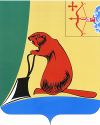 Печатное средство массовой информации органов местного  самоуправления  Тужинского  муниципального  районаБюллетень муниципальных нормативных правовых актов№ 29(174)19 октября 2017 годапгт ТужаСОДЕРЖАНИЕРаздел I. Постановления и распоряжения главы района и администрации Тужинского районаМУНИЦИПАЛЬНАЯ ПРОГРАММА Тужинского муниципального района« РАЗВИТИЕ ТРАНСПОРТНОЙ ИНФРАСТРУКТУРЫ» на 2020-2025 годыпгт ТУЖА2017ПАСПОРТМуниципальной программы Тужинского муниципального района    « Развитие транспортной инфраструктуры»    на 2020- 2025 годы1.Общая характеристика сферы реализации муниципальной программы, в том числе формулировки основных проблем в указанной сфере и прогноз ее развития      Транспортный комплекс является важнейшим сектором любой  современной экономики. Его прогрессивное развитие обуславливается тенденциями роста базовых отраслей экономики и промышленности.    Географическое положение Тужинского района предопределило его тесное взаимодействие с другими  районами области  и  соседними регионами . По  территории   района  проходит  федеральная   дорога «Вятка»,  связывающая   г.Киров   с республикой  Марий Эл,  благодаря  которой  районный центр  пгт Тужа  имеет  устойчивую  связь  с  областным  центром,  городами  Яранск  и Котельнич.Транспортная доступность является важной составляющей комфортности жизнедеятельности граждан, обеспечивающей свободу передвижения и мобильности населения. Сегодня обеспеченность дорогами становится все более важной составляющей жизни людей и экономического развития района.         Высокая социальная значимость транспортной системы в Тужинском районе объясняется низким уровнем компактности проживания населения на территории района. Сегодня  63 % населенных пунктов имеют численность проживания населения  менее 100 человек.  В 2009 году дороги вне границ населенных пунктов были переданы из областной собственности в собственность муниципального района. Протяженность автомобильных дорог  общего пользования местного значения вне границ населенных пунктов составляет , в том  числе :     а/ бетонное покрытие – 63,2км ;      щебеночное                -  ;      гравийное                    -  ;      грунтовое                     -  ;    Все эти автодороги построены более 25-35 лет назад и капитальному ремонту ни одна из них не подвергалась.  Поэтому почти  все  дорожные  одежды  отслужили  по  2,0-2,5   нормативных  срока  и  находятся в неудовлетворительном состоянии. Такое состояние автомобильных дорог приводит к тому, что доля транспортных  затрат  в  себестоимости  продукции  сельского хозяйства  достигает 27%. Основной причиной сложившейся ситуации с дорогами является хроническое недофинансирование отрасли в течении многих лет  из-за дефицитов бюджетов всех уровней. Таким образом, низкое качество автомобильных дорог, наличие большого  количества  населенных  пунктов с малочисленным населением  приводит  к  значительным  затратам  районного  бюджета на содержание   социальной  инфраструктуры, отрицательно  влияет на качество оказываемых услуг и комфортность проживания. В районе 127,2 км дорог вне границ населенных пунктов не отвечают нормативным требованиям, что составляет 72% от общей протяженности дорог вне поселений.  Для того, чтобы не допустить увеличения этого показателя , нужно ежегодно ремонтировать  по 1,5 км автодорог. В 2020-2025 году планируется отремонтировать  отдельные участки  автодорог общего пользования местного значения вне границ населенных пунктов.     Большое  значение для поддержания дорог в проезжем состоянии и приведения их в нормативное состояние  имеет выполнение работ по содержанию автомобильных дорог общего пользования местного значения вне границ населенных пунктов. Для того, чтобы содержать дороги на допустимом уровне, в 2020-2025 гг потребуется около 86 млн.руб. Значительная часть средств пойдет на восстановление изношенных верхних слоев асфальтобетонных покрытий на отдельных участках дорог и восстановление поперечного профиля и ровности проезжей части гравийных и щебеночных покрытий с добавлением нового  материала .   Для  обеспечения  сохранности  автомобильных дорог от разрушения в период весенней распутицы необходимо предельно ограничить движение большегрузных транспортных средств. В соответствии с действующим законодательством это достигается установлением ограничения максимальной  нагрузки на ось автомобиля. Контроль ограничения осуществляется  путем взвешивания на специальных весах. Поэтому необходимо приобрести передвижной  комплекс весового оборудования.                                                      Транспортный   комплекс   Тужинского  района   включает  в себя дорожное  хозяйство и автомобильный  транспорт . Перевозкой пассажиров  в районе  занимается  МУП  «Тужинское   автотранспортное предприятие». Повышение социальной активности населения не отражается положительно на показателях работы по перевозке пассажиров в Киров. Статистические  данные  показывают  снижение пассажирооборота.  Снижение перевозок пассажиров связано с увеличением обеспеченности населения собственными автомобилями, сокращением  численности наиболее мобильного трудоспособного населения Тужинского района, ростом перевозок частными маршрутными такси  и низким уровнем комфортности автобусов МУП «Тужинское автотранспортное предприятие», особенно на междугородних маршрутах.  На уровень безопасности и качество оказываемых услуг влияет  состояние автобусного парка . На сегодняшний день износ автобусов составляет 80%.     Основной  проблемой неразвитости транспортной инфраструктуры является недостаток финансовых    средств  в бюджете  района  на   ремонт   и   содержание    автомобильных   дорог общего пользования местного значения. На решение данных проблем транспортной  инфраструктуры направлена муниципальная программа Тужинского муниципального района «Развитие  транспортной инфраструктуры» на 2020- 2025 годы. 2.	Приоритеты муниципальной политики в соответствующей сфере реализации муниципальной программы, цели, задачи, целевые показатели эффективности реализации муниципальной программы, описание ожидаемых конечных результатов муниципальной программы, сроков и этапов реализации муниципальной программыПрограммой социально-экономического развития муниципального образования Тужинский муниципальный район на 2017-2021 годы,  обозначена главная цель  программы - развитие транспортной инфраструктуры Тужинского района с повышением уровня ее безопасности, доступности и качества услуг для населения. Развитая транспортная инфраструктура поможет снизить средний  расход топлива автомобильного транспорта, снизить  объем потребляемых энергоносителей, снизить долю транспортных затрат в себестоимости продукции, что приведет к повышению энергоэффективности экономики в целом.      Для достижения поставленной цели должны быть решены следующие задачи:увеличение протяженности автомобильных дорог общего пользования местного значения вне границ населенных пунктов, соответствующих нормативным требованиям;поддержание автомобильных дорог общего пользования местного значения вне границ населенных пунктов, протяженностью 182,5 км  и искусственных сооружений на них на уровне, соответствующим нормативным требованиям, путем содержания данных дорог и искусственных сооружений на них;поддержание автомобильных дорог общего пользования местного значения вне границ населенных пунктов и искусственных сооружений на них на уровне, соответствующем нормативным требованиям, путем содержания данных автодорог и искусственных сооружений на них;обеспечение регулярного автобусного сообщения на маршрутах с низким пассажиропотоком;      Целевыми показателями эффективности реализации муниципальной  программы являются: протяженность отремонтированных автомобильных дорог общего пользования местного значения вне границ населенных пунктов.Значение показателя определяется в соответствии с данными Территориального органа Федеральной службы государственной статистики по Кировской области (далее – Кировстат), статистической отчетностью по  форме № 3-ДГ «Сведения об автомобильных дорогах общего и не общего пользования местного значения и искусственных сооружений на них, находящихся в собственности муниципальных образований»;доля протяженности автомобильных дорог общего пользования местного значения вне границ населенных пунктов, не отвечающих нормативным требованиям, в общей протяженности автомобильных дорог общего пользования местного значения вне границ населенных пунктов.Значение показателя определяется в соответствии с данными Территориального органа Федеральной службы государственной статистики по Кировской области (далее – Кировстат), статистической отчетностью по  форме № 3-ДГ «Сведения об автомобильных дорогах общего и не общего пользования местного значения и искусственных сооружений на них, находящихся в собственности муниципальных образований»;доля населения, проживающего в населенных пунктах, не имеющих регулярного автобусного сообщения с административным центром муниципального района, в общей численности населения муниципального района. Значение показателя определяется в соответствии с данными, представляемыми районом в Правительство Кировской области для оценки эффективности деятельности органов местного самоуправления городских округов и муниципальных районов в соответствии с Приложением к форме № 1-МО Приказа Росстата «Об утверждении формы» от 29.11.2011 № 492.Приложение к Программе №2         За период реализации муниципальной программы предполагается достичь следующих результатов:отремонтировать более 6 км. автомобильных дорог общего пользования местного значения вне границ населенных пунктов;сократить долю протяженности автомобильных дорог общего пользования местного значения вне границ населенных пунктов, не отвечающих нормативным требованиям, в общей протяженности автомобильных дорог общего пользования местного значения вне границ населенных пунктов до 63%;сократить долю населения, проживающего в населенных пунктах, не имеющих регулярного автобусного сообщения с административным центром муниципального района, в общей численности населения муниципального района до 0,0%;обеспечить сохранность автомобильных дорог общего пользования местного значения вне границ населенных пунктов 182,5 км;Срок реализации муниципальной программы рассчитан на 5 лет (на период с 2020 по 2025 год). Разделение муниципальной программы на этапы не предусматривается. 3.Обобщенная характеристика мероприятий муниципальной программы     Мероприятия программы исходят из реально существующих потребностей Тужинского района, направлены на обеспечение доступности и качества транспортных услуг населению в соответствии с социальными стандартами.   В условиях ограниченности бюджетного финансирования приоритет  отдается содержанию и ремонту дорог общего пользования местного значения вне границ населенных пунктов Перечень программных мероприятий приведен в приложении №1 к Муниципальной программе.4.Основные меры правового регулирования в сфере реализации муниципальной программы Для реализации муниципальной программы необходимо принятие нормативных правовых актов, направленных на достижение цели и конечного результата муниципальной программы, которые приведены в приложении № 3. Разработка и утверждение дополнительных нормативных правовых актов Тужинского района Кировской области будут осуществлены в случае внесения изменений и (или) принятия на областном и районном уровнях нормативных правовых актов, затрагивающих сферу реализации муниципальной  программы.5. Ресурсное обеспечение муниципальной программыМероприятия муниципальной программы реализуются за счет областного и местного бюджетов. общий объем финансирования муниципальной программы составит  118 540,400 тыс.. рублей, в том числе:средства областного бюджета –  85842,00 тыс. рублей;средства местного бюджета – 32698,400  тыс. рублей Финансирование муниципальной программы за счет областного бюджета планируется в рамках государственной программы Кировской области «Развитие транспортной системы» Расходы на реализацию муниципальной программы за счет средств районного бюджета  приведены в приложении № 4. Прогнозная (справочная) оценка ресурсного обеспечения реализации муниципальной программы за счет всех источников финансирования приведена в приложении № 5.При определении объема финансирования мероприятий по выполнению ремонта и строительства автомобильных дорог общего пользования местного значения вне границ населенных пунктов и искусственных сооружений на них используется метод нормативных затрат с применением индексов-дефляторов для инвестиций в основной капитал, установленных Министерством экономического развития Российской Федерации.При определении объемов финансирования мероприятий по выполнению проектных работ используется расчетный метод прямых затрат по каждому объекту индивидуально с применением индексов-дефляторов для инвестиций в основной капитал, установленных Министерством экономического развития Российской Федерации.При определении объема финансирования мероприятий по обеспечению безопасности дорожного движения и развитию транспортной системы используется аналоговый метод оценки затрат по средней стоимости мероприятий с применением индексов-дефляторов для инвестиций в основной капитал, установленных Министерством экономического развития Российской Федерации.Объемы финансирования мероприятий муниципальной программы могут изменяться в зависимости от возможностей бюджетов и результатов оценки эффективности реализации муниципальной программы6. Анализ рисков реализации муниципальной программы и описание мер управления рискамиПри реализации муниципальной программы могут возникнуть следующие группы рисков:___________Сведения о целевых показателях эффективностиреализации государственной программыПриложение № 3 к ПрограммеСведения об основных мерах правового регулирования в сфере реализации муниципальной программы        Приложение N 4 к ПрограммеРасходы на реализацию муниципальной программыза счет средств районного и областного бюджетаПриложение N 5 к ПрограммеПрогнозная (справочная) оценка ресурсного обеспеченияреализации муниципальной программыза счет всех источников финансированияПриложениеУТВЕРЖДЕНАпостановлением администрации Тужинского муниципального районаот	 09.10.2017№ 396МУНИЦИПАЛЬНАЯ  ПРОГРАММА ТУЖИНСКОГО МУНИЦИПАЛЬНОГО РАЙОНА«РАЗВИТИЕ  ЖИЛИЩНОГО СТРОИТЕЛЬСТВА»НА  2020-2025 ГОДЫпгт ТужаПаспортмуниципальной программы Тужинского муниципального района«Развитие жилищного строительства» на 2020-2025 годы*- по согласованию1. Общая характеристика сферы реализации муниципальной программы, в том числе формулировки  основных проблем в указанной сфере и прогноз ее развития»Необходимость обеспечения населения доступным (с точки зрения стоимости и срока возможного приобретения) и комфортным (с точки зрения условий проживания) жильем является одной из важнейших проблем социально-экономического развития для Кировской области, в том числе и для Тужинского района. В очереди на улучшение жилищных условий в Тужинском районе состоит 111 семей, из них - 105 семей в пгт  Тужа. Только для обеспечения потребностей очередников району необходимо более 4,5 тыс. кв. метров жилья.Тужинский район сохраняет положительную тенденцию по вводу жилья за счет ввода жилья индивидуальными застройщиками, о чем свидетельствуют данные приведенные в таблице №1Таблица 1Вместе с тем эти объемы не соответствуют потребностям жителей района. Спрос превышает предложение. Большую роль в предоставлении земельных участков для строительства сыграл проект планировки микрорайона  улицы Энтузиастов. На данный момент все земельные участки распределены. Сдерживает темпы застройки отсутствие инженерной инфраструктуры. Для дальнейшего развития жилищного строительства требуется проект планировки  с проектом межевания для микрорайона улицы Весенней и обеспечение данного микрорайона инженерной инфраструктурой.По причине недостаточного ввода жилья наблюдается рост цен на жилищном рынке, средняя цена жилья в районном  центре  составляет более 24 тыс. руб. за 1 кв. метр.С 2008 года в районе идет разработка градостроительной документации, разработаны и утверждены правила землепользования и застройки 4 сельских и  городского поселений, разработана  и  утверждена Схема территориального планирования Тужинского района, что направлено на открытость решений, соблюдение сроков и порядка исходно-разрешительной системы землепользования, эффективность форм предоставления прав на землю в виде покупки,  аренды, пользования.В 2012 году разработан генеральный  план Тужинского  городского  поселения и  внесены изменения  в  ранее разработанные и утвержденные  правила землепользования  и  застройки всех  поселений. Разработаны и утверждены генеральные планы  д. Греково,   Пачинского сельского поселения. Готовятся к утверждению проекты  генеральных планов Ныровского и Михайловского сельских поселенийОсновные проблемы, сдерживающие жилищное строительство на территории Тужинского:снижение покупательской и инвестиционной активности в строительстве;низкая доступность кредитных ресурсов, как для строительных организаций, так и для граждан;отсутствие подготовленных для комплексной жилой застройки земельных участков, имеющих инфраструктурное обеспечение.В рамках реализации программы планируется подготовить документацию  для планируемого  микрорайона улицы Весенней. 2. Приоритеты муниципальной политики в соответствующей сфере реализации  сфере реализации муниципальной программы, цели задачи, целевые показатели эффективности реализации муниципальной программы, описание ожидаемых конечных результатов муниципальной программы сроков и этапов реализации.На территории Тужинского района приоритеты муниципальной политики в сфере реализации  муниципальной программы определены Конституцией Российской Федерации, а также стратегическими документами, утвержденными Президентом Российской Федерации, Правительством Российской Федерации, Правительством Кировской области, муниципальными правовыми актами Тужинского муниципального района. Основной целью Программы является: Создание условий для развития жилищного строительства в районе, увеличение объемов жилищного строительства.
Для достижения цели должны быть решены следующие задачи:       -Разработка      муниципальными       образованиями  района градостроительной документации  в соответствии  с Градостроительным кодексом Российской Федерации        - Установка автоматизированной  информационной  системы  обеспечения  градостроительной  деятельности         -Вовлечение в оборот новых земельных участков в целях строительства жилья эконом класса. Создание  автоматизированной  информационной  системы  обеспечения  градостроительной  деятельности                                                                       Задачами программы является  создание благоприятной среды  для развития жилищного строительства.Срок реализации Программы – 2020-2025 годы, разделение на этапы не предусмотреноЦелевыми показателями оценки хода реализации Программы являются:ввод жилья, тыс.кв. м;Ввод жилья берется из статистической отчетности форм N1-ИЖС "Сведения о построенных населением жилых домах" и N С-1 "Сведения о вводе в эксплуатацию зданий и сооружений".общая площадь жилых помещений, приходящаяся в среднем на 1 жителя, введенная в действие за год - кв.м;Общая площадь жилых помещений, приходящая в среднем на 1 жителя, введенная в действие за год, определяется как отношение суммы общей площади всех жилых помещений, введенных в эксплуатацию, из статотчетности форм N 1-ИЖС "Сведения о построенных населением жилых домах" и N С-1 "Сведения о вводе в эксплуатацию зданий и сооружений" к среднегодовой численности постоянного населения  Тужинского района.  Установка АИС ОГД  -1шт;(приложение  №1 сведения о целевых показателях)3. Обобщенная характеристика мероприятий муниципальной программыМуниципальным заказчиком Программы является администрация Тужинского муниципального  района. Заказчик осуществляет координацию работ и контроль по выполнению Программы.Исполнителем Программы является отдел жизнеобеспечения администрации Тужинского муниципального района  согласно заключенным соглашениям с органами местного самоуправления поселений. Отдел жизнеобеспечения составляет бюджетные заявки на финансирование мероприятий Программы, уточняет объемы финансирования программных мероприятий, взаимодействует с департаментом строительства и архитектуры Кировской области по участию Тужинского района в федеральной целевой программе "Жилище", производит расчет целевых показателей Программы. Органы местного самоуправления предусматривают ассигнования на софинансирование  Программы. Исполнитель Программы также осуществляет текущее управление и оперативный контроль за ходом реализации Программы.Ежеквартально, до 5 числа месяца, следующего за отчетным периодом, исполнители представляют отчетность о реализации Программы в отдел по экономике и прогнозированию администрации района. Основные направления программы определены в мероприятиях программы. Мероприятия включают: разработку генеральных планов поселений, проект планировки микрорайона улицы Весенняя в пгт Тужа, обеспечение земельных участков инженерной инфраструктурой, установку ИСОГД. Все мероприятия направлены на создание условий для развития жилищного строительства. (Приложение №4 к муниципальной программе)В целом реализация Программы предусматривает совместную работу органов исполнительной власти области и органов местного самоуправления района. Оценка мероприятий программы приведена  в приложении №3 4.Основные меры правового регулирования в сфере реализации муниципальной программы 	В процессе реализации Программы и с учетом принятия федеральных, областных нормативных правовых актов дополнительно могут разрабатываться и приниматься иные муниципальные нормативные правовые акты, необходимые для осуществления Программы.5.Ресурсное обеспечение муниципальной программыПланируемый общий объем  финансирования муниципальной  программы составит         44640 тыс.рублейСредства местных бюджетов поселений -340тыс. рублей (привлекаются по согласованию)Средства местного бюджета района -300 тыс. рублейВнебюджетные источники финансирования -44000 тыс. рублейРесурсное обеспечение муниципальной программы за счет средств местного  бюджета приведено в приложении №2Ресурсное обеспечение за счет иных источников приведено в приложении №36.Анализ рисков реализации муниципальной программы и описание мер управления рискамиПрограмма прекращает свое действие по истечении срока ее реализации. В случае недостаточного финансирования Программа может быть изменена в установленном порядке.По итогам  прошедшего  года муниципальный заказчик Программы представляет до 1 марта  текущего  года в администрацию района доклад о выполнении Программы, согласованный с  финансовым управлением администрации Тужинского  района Кировской  области и отделом по экономике и прогнозированию администрации  района, а также заместителем главы администрации района по экономике и финансам, курирующим работу заказчика по реализации Программы.	7. Участие муниципальных образований в реализации муниципальной программы	С целью решения вопросов местного значения  муниципальные образования являются соисполнителями  мероприятий программы в рамках обеспечения градостроительной документацией. Тужинское городское поселение принимает участие в обеспечении земельных участков инженерной инфраструктурой. К реализации муниципальной программы                могут привлекаться любые иные коммерческие и некоммерческие организации при   условии обоснованности их участия по согласованиюПриложение №1 к муниципальной программеСведения о целевых показателях эффективностиреализации  муниципальной  программыПриложение №2 к муниципальнойпрограммеРасходы на реализацию  муниципальной программыза счет средств  местного бюджета района и поселенийПриложение №3 к муниципальной программеРесурсное обеспечение реализации муниципальной  программыза счет всех источников финансированияАДМИНИСТРАЦИЯ ТУЖИНСКОГО МУНИЦИПАЛЬНОГО РАЙОНАКИРОВСКОЙ ОБЛАСТИПОСТАНОВЛЕНИЕОб утверждении муниципальной программы Тужинского муниципального района «Энергосбережение и повышение энергетической эффективности»  на 2021 – 2025 годыВ соответствии с постановлениями администрации Тужинского муниципального района от 20.07.2017 № 265 «Об утверждении перечня муниципальных программ Тужинского муниципального района, предлагаемых к реализации в плановом периоде 2020 – 2025 годы» и от 19.02.2015 № 89 «О разработке, реализации и оценке эффективности реализации муниципальных программ Тужинского муниципального района», администрация Тужинского муниципального района ПОСТАНОВЛЯЕТ:1. Утвердить муниципальную программу Тужинского муниципального района «Энергосбережение и повышение энергетической эффективности»  на 2021 – 2025 годы согласно приложению.2. Настоящее постановление вступает в силу с момента опубликования в Бюллетене муниципальных нормативных правовых актов органов местного самоуправления Тужинского муниципального района Кировской области.3. Контроль за выполнением постановления возложить на первого заместителя главы администрации по жизнеобеспечению – заведующего сектором сельского хозяйства Бледных Л.В.Глава Тужинского муниципального района                                 Е.В. ВидякинаПриложениеУТВЕРЖДЕНА постановлением администрацииТужинского муниципального районаот  09.10.2017  №  398МУНИЦИПАЛЬНАЯ ПРОГРАММА ТУЖИНСКОГО МУНИЦИПАЛЬНОГО РАЙОНА«Энергосбережение и повышение энергетической эффективности» на 2021 – 2025 годыпгт Тужа2017 годПаспорт муниципальной программы Тужинского муниципального района  «Энергосбережение и повышение энергетической эффективности» на 2021-2025 годы*- по согласованию1. Общая характеристика сферы реализации муниципальной   программы, в том числе формулировки основных проблем в указанной сфере и прогноз ее развитияВ настоящее время эффективность использования энергоресурсов в Кировской области, как и в России, крайне низка и составляет около 60 %. Данная проблема стоит достаточно остро в муниципальных учреждениях Тужинского района.Следствием низкой эффективности использования коммунальных ресурсов бюджетными потребителями являются высокие издержки бюджета района на энергообеспечение. Основным направлением повышения энергоэффективности является выполнение мероприятий, направленных на ликвидацию причин неэффективной эксплуатации энергетического оборудования и инженерных сетей; реализация быстро окупаемых энергосберегающих технологий с учетом особенностей каждого объекта.Для решения проблемы необходимо осуществление комплекса мер по интенсификации энергосбережения, который заключается в разработке, принятии и реализации срочных согласованных действий по повышению энергетической эффективности при производстве, передаче и потреблении энергоресурсов. Основным инструментом управления энергосбережением является программный метод, предусматривающий разработку, принятие и исполнение муниципальной программы энергосбережения. Реализация Программы позволит решить существующие проблемы энергосбережения, вовлечь в работу энергосберегающий потенциал объектов жилищно-коммунального хозяйства на территории района, которые  имеют не только экономическое, но и социальное и экологическое значение. Основные проблемы в сфере энергоснабжения и энергопотребления:  по муниципальным учреждениям:  - слабая оснащенность приборами учета потребления энергоресурсов и воды; - недостаточное финансирование учреждений бюджетной сферы для проведения в короткие сроки полного комплекса мер по энергосбережению; - отсутствие квалифицированных кадров в сфере управления энергоэффективностью;  в жилищном фонде:  - слабая оснащенность приборами учета потребления энергоресурсов и воды;  - ежегодный значительный рост цен на энергоресурсы.  в коммунальном секторе: - значительный износ сетей теплоснабжения и водоснабжения, особенно в отдельных населенных пунктах; - наличие большой задолженности населения за потребленные энергоресурсы, коммунальные услуги, что не позволяет осуществлять инвестирование в реконструкцию и новое строительство сетей в необходимом объеме;- значительная доля физически и морально устаревшего энергоёмкого оборудования на предприятиях коммунальной сферы.Основными видами используемых энергоресурсов в районе являются: 1) электрическая энергия;2) тепловая энергия;3) дрова для отопления;4) вода – холодное водоснабжение.Поставщиком электрической энергии в муниципальных учреждениях района является ОАО «ЭнергосбыТ Плюс», поставщиком тепловой энергии является Тужинское МУП «Коммунальщик», в сельской местности теплоснабжение муниципальных учреждений осуществляется от собственных котельных либо при помощи печного отопления. Основной водоснабжающей организацией в п. Тужа является МУП «Коммунальщик», в сельской местности - администрации сельских поселений.Затраты на обеспечение энергетическими ресурсами ежегодно возрастают, что дополнительно оказывает существенную нагрузку на бюджет района и обосновывает необходимость в разработке данной Программы.Потребность в повышении эффективности использования энергетических ресурсов диктуется также Федеральным законом от 23.11.2009 N 261-ФЗ "Об энергосбережении и о повышении энергетической эффективности и о внесении изменений в отдельные законодательные акты Российской Федерации", Указом Президента Российской Федерации от 04.06.2008 N 889 "О некоторых мерах по повышению энергетической и экологической эффективности российской экономики".2. Приоритеты муниципальной политики в соответствующей сфере реализации муниципальной программы, цели, задачи, целевые показатели эффективности реализации муниципальной программы, описание ожидаемых конечных результатов муниципальной программы, сроков и этапов реализации муниципальной программы.На территории Тужинского района приоритеты муниципальной политики в сфере энергосбережения определены Конституцией Российской Федерации, а также стратегическими документами, утвержденными Президентом Российской Федерации, Правительством Российской Федерации, Правительством Кировской области, муниципальными правовыми актами.Муниципальная программа направлена на повышение энергоэффективности и энергосбережение, в том числе топливно-энергетического комплекса, что снизит риски и затраты, связанные с высокой энергоемкостью экономики.Основными целями Программы являются: - замедление темпа роста потребления топлива и энергии без нанесения ущерба благосостоянию и интересам общества; - повышение эффективности использования топливно-энергетических ресурсов; - повышение качества жизни населения, снижение доли затрат на оплату энергетических услуг;- снижение финансовой нагрузки на бюджет района и бюджеты сельских  и городского поселений района за счет сокращения платежей за получаемые энергоресурсы. Задачами Программы являются: - снижение затрат на приобретение топливно-энергетических ресурсов энергопотребителями района за счет нормирования, лимитирования и энергоресурсосбережения; - нормирование и установление обоснованных лимитов потребления энергетических ресурсов; - проведение комплекса организационно-правовых мероприятий по управлению энергосбережением, в том числе создание системы показателей, характеризующих энергетическую эффективность при производстве, передаче и потреблении энергетических ресурсов, их мониторинге, а также сборе и анализе информации об энергоемкости экономики района; - обеспечение требований энергетической эффективности зданий, строений, сооружений в процессе строительства, реконструкции и капитального ремонта и в процессе их эксплуатации;         - совершенствование энергетического менеджмента;          - обеспечение учета используемых энергоресурсов и применения приборов учета используемых энергоресурсов при осуществлении расчетов за энергетические ресурсы; - расширение практики применения энергосберегающих технологий при модернизации, реконструкции и капитальном ремонте основных фондов объектов коммунального комплекса и повышение энергетической эффективности субъектов хозяйственной деятельности района; - проведение энергоаудита, энергетических обследований, ведение энергетических паспортов; - обязательное заключение энергосервисных договоров (контрактов) и договоров купли-продажи, поставки, передачи энергоресурсов, включающих в себя условия энергосервисных договоров (контрактов); - обеспечение учета всего объема потребляемых энергетических ресурсов; - организация ведения топливно-энергетических балансов; - информационное обеспечение мероприятий по энергосбережению и повышению энергетической эффективности. Ожидаемые конечные результаты  реализации муниципальной программы:  1.Ежегодное снижение потребления энергоресурсов не менее 3%;2. Экономия электроэнергии 200,1 т. кВт*час – 509,0 тыс.руб.3.Экономия тепловой энергии 1,2 т. Гкал -  851,0 тыс.руб.4. Экономия воды 7,3 м3– 74,8 тыс.руб.Программа базируется на следующих основных принципах: 1. Муниципальное регулирование, надзор и управление энергосбережением. 2. Приоритет повышения эффективности использования топлива и энергии над увеличением производства и закупки. 3. Сбалансирование развития энергетического комплекса и энергосбережения у потребителей.4. Приоритет энергосбережения в жилищном фонде. 5. Обязательность учета топливно-энергетических ресурсов. 6. Открытость программы по составу проектов, участников и направлениям энергосбережения. 7. Экономическая целесообразность энергосбережения, предоставление финансовых поощрений в пределах сэкономленных средств. 8. Консолидация финансовых ресурсов и их использование на условиях возврата. 9. Обеспечение экологической безопасности.Сроки реализации Программы – 2021-2025 годы. Разделение на этапы не предусмотрено.Проводятся организационные мероприятия и обследование объектов, совершенствуется система мониторинга энергетической эффективности, продолжается монтаж систем учета энергоресурсов и воды в жилищном хозяйстве, бюджетной и производственной сферах. В последующие годы реализуются высокозатратные мероприятия, прежде всего, у потребителей энергоресурсов, внедряются прогрессивные энергосберегающие технологии, оборудование, завершается монтаж систем учета и регулирования энергоресурсов и воды в жилищном хозяйстве, реализуются проекты по кардинальной замене систем тепло- и водоснабжения на основе энерготехнологических комплексов глубокого использования топливно-энергетических ресурсов.Ожидаемый результат от реализации задач выражается в достижении определенных значений показателей. Значения показателей рассчитаны в соответствии с Методикой расчета значений целевых показателей в области энергосбережения и повышения энергетической эффективности, в том числе в сопоставимых условиях, утвержденной приказом Министерства регионального развития Российской Федерации от 30.06.2014 N 399 "Об утверждении Методики расчета значений целевых показателей в области энергосбережения и повышения энергетической эффективности, в том числе в сопоставимых условиях"Сведения о целевых показателей эффективности реализации Программы с количественными значениями приведен в приложении № 1.3. Обобщенная характеристика мероприятий  муниципальной программы.Перечень программных мероприятий (2021-2025 годы), направленных на достижение поставленной цели и решение задач Программы, с указанием финансовых ресурсов и срока их реализации представлен в приложении № 2.4. Основные меры правового регулирования в сфере реализации  муниципальной  программы.В связи с изменением законодательства Российской Федерации и в целях эффективного осуществления мероприятий муниципальной программы в ходе ее реализации ответственный исполнитель и соисполнители муниципальной программы планируют разрабатывать нормативные правовые акты в сфере ее реализации.В муниципальную программу будут вноситься изменения с учетом изменений, вносимых в законодательство Российской Федерации.Для реализации муниципальной программы необходимо принятие нормативных правовых актов, направленных на достижение цели и конечных результатов, которые приведены в приложении №.45. Ресурсное обеспечение муниципальной  программыОбщий объем финансирования Программы на 2021 – 2025 годы – 15565  тыс. рублей, в том числе:средства районного бюджета – 2245,0 тыс. рублей;средства областного бюджета – 8700,0 тыс. рубсредства внебюджетных источников - 4070 тыс. рублей (во всех случаях привлекаются по согласованию), бюджет городского поселения – 550,0 тыс. рубОбъем финансирования Программы-15565,0 тыс.руб., в том числе:на 2021 год: всего- 3610,0 тыс. рублей- районный бюджет – 280,0 тыс.руб.- областной бюджет – 2400,0 тыс. руб.- бюджет городского поселения – 150,0 тыс. руб- внебюджетные источники – 780,0 тыс.руб.на 2022 год: всего- 3090,0 тыс. рублей - районный бюджет – 350,0 тыс.руб.;- областной бюджет – 1900,0 тыс. руб.- внебюджетные источники  –740,0 тыс. руб. - бюджет городского поселения – 100,0 тыс. рубна 2023 год: всего- 2320,0 тыс. рублей- районный бюджет – 480,0 тыс.руб. - областной бюджет – 1000,0 тыс. руб.- внебюджетные источники – 740,0 тыс. руб. - бюджет городского поселения – 100,0 тыс. рубна 2024год: всего- 2460,0 тыс. рублей- районный бюджет – 510,0 тыс.руб.; - областной бюджет – 1000,0 тыс. руб.- внебюджетные источники  – 850,0 тыс. руб. - бюджет городского поселения – 100,0 тыс. рубна 2025 год: всего- 4185,0 тыс. рублей - районный бюджет  625,0 тыс.руб.; - областной бюджет – 2400,0 тыс. руб.- внебюджетные источники  – 960,0 тыс. руб. - бюджет городского поселения – 100,0 тыс. рубЗатраты определены на основании данных, представленных главными распорядителями средств районного бюджета, органами местного самоуправления, а также ресурсоснабжающими организациями.Средства районного бюджета привлекаются на установку приборов учета, проведение энергетических обследований, улучшение теплотехнических характеристик зданий, установку энергосберегающих ламп освещения, модернизацию котельных и трубопроводных систем передачи ресурсов в муниципальных учреждениях.Внебюджетные источники – средства предприятий сферы топливно-энергетического комплекса, ресурсоснабжающих организаций - для повышения эффективности использования энергетических ресурсов при их производстве и передаче, средства собственников помещений в многоквартирных домах, управляющих компаний, ТСЖ, привлекаемые для установки приборов учета энергетических ресурсов и улучшения теплотехнических характеристик зданий жилищного фонда.Ресурсное обеспечение реализации муниципальной программы за счет всех источников финансирования представлено в приложении № 2.Расходы на реализацию муниципальной программы за счёт средств районного бюджета представлены в приложении № 36. Анализ рисков реализации муниципальной  программы и описание мер управления рисками.В ходе реализации муниципальной программы возможно возникновение некоторых рисков, приводящих к экономическим потерям, негативным социальным последствиям, а также к невыполнению основных целей и задач муниципальной программы.Таблица 1Для предотвращения и минимизации данных рисков планируется принять определенные меры:организовать мониторинг хода реализации мероприятий муниципальной программы и выполнения муниципальной программы в целом, позволяющий своевременно принять управленческие решения о более эффективном использовании средств и ресурсов муниципальной программы;провести экономический анализ использования ресурсов муниципальной программы, обеспечивающий сбалансированное распределение финансовых средств на реализацию основных мероприятий муниципальной программы в соответствии с ожидаемыми результатами.При реализации муниципальной программы могут возникнуть непредвиденные риски, связанные с кризисными явлениями в экономике области и с природными и техногенными катастрофами и катаклизмами, что может привести к снижению бюджетных доходов, ухудшению динамики основных макроэкономических показателей, в том числе повышению инфляции, снижению темпов экономического роста и доходов населения, а также потребовать концентрации бюджетных средств на преодоление последствий таких катастроф.Для минимизации непредвиденных рисков будет осуществляться прогнозирование реализации муниципальной программы с учетом возможного ухудшения экономической ситуации.Кроме того, существует социальный риск, связанный с низкой информированностью образовательного сообщества, а также общества в целом, о ходе реализации муниципальной программы. Если социально-экономические последствия выполнения мероприятий не будут понятны общественности, то в обществе может возникнуть безразличие, а в крайнем своем проявлении - неприятие и негативное отношение граждан как к самой муниципальной программе, так и к отдельным ее элементам.Для предотвращения и минимизации социального риска планируется организовать широкое привлечение общественности и образовательного сообщества к обсуждению проекта муниципальной программы, к реализации и оценке ее результатов, а также обеспечить публичность отчетов и итогового доклада о ходе реализации муниципальной программы.Приложение № 1 к  Муниципальной программеСведения о целевых показателях эффективности реализации муниципальной программыПриложение № 2к  Муниципальной программеРесурсное обеспечение реализации муниципальнойпрограммы за счет всех источников финансирования Приложение № 3К Муниципальной программеРасходы на реализацию муниципальной программы за счёт средств районного бюджетаПриложение № 4К Муниципальной программеСведения об основных мерах правового регулированияв сфере реализации муниципальной программы«Энергосбережение и повышение энергетической эффективности»  на 2021 – 2025 годы (наименование муниципальной программы, сроки реализации).АДМИНИСТРАЦИЯ ТУЖИНСКОГО МУНИЦИПАЛЬНОГО РАЙОНАКИРОВСКОЙ ОБЛАСТИПОСТАНОВЛЕНИЕО внесении изменений в постановление администрации Тужинского муниципального района от 11.10.2013 № 543В соответствии с постановлением Правительства Российской Федерации от 31.12.2009 № 1225 «О требованиях к региональным и муниципальным программам в области энергосбережения и повышения энергетической эффективности», администрация Тужинского муниципального района         ПОСТАНОВЛЯЕТ:1. Внести в постановление администрации Тужинского муниципального района от 11.10.2013 № 543, которым утверждена муниципальная программа Тужинского муниципального района «Энергосбережение и повышение энергетической эффективности» на 2014-2020 годы, изменения согласно приложению.          2. Настоящее постановление вступает в силу с момента опубликования в Бюллетене муниципальных нормативно правовых актов органов местного самоуправления Тужинского муниципального района Кировской области.Глава Тужинскогомуниципального района                Е.В. ВидякинаПриложениеУТВЕРЖДЕНЫпостановлением администрации Тужинского муниципального  района                        от 17.10.2017 № 404ИЗМЕНЕНИЯ в муниципальную программу Тужинского муниципального района «Энергосбережение и повышение энергетической эффективности» на 2014-2020 годы1. Приложения № 2 к Программе изложить в новой редакции следующего содержания:Приложение № 2к  Муниципальной программеРесурсное обеспечение реализации муниципальной программы за счёт всех источников финансирования___________________________Учредитель: Тужинская районная Дума (решение Тужинской районной Думы № 20/145 от  01 октября 2012 года об учреждении своего печатного средства массовой информации - Информационного бюллетеня органов местного самоуправления муниципального образования Тужинский муниципальный район Кировской области, где будут официально публиковаться нормативные правовые акты, принимаемые органами местного самоуправления района, подлежащие обязательному опубликованию в соответствии с Уставом Тужинского района) Официальное  издание.  Органы  местного  самоуправления  Тужинского  районаКировской области: Кировская область, пгт Тужа, ул. Горького, 5.Подписано в печать: 19 октября 2017 годаТираж: 10 экземпляров, в каждом  42  страницы.Ответственный за выпуск издания: начальник отдела организационной работы - Новокшонова В.А.№ п/пНаименование постановления, распоряженияРеквизиты документаСтраница1.Об  утверждении муниципальной программы Тужинского муниципального района «Развитие транспортной инфраструктуры» на 2020 – 2025 годы№ 392 от 09.10.20173-152Об утверждении муниципальной программы Тужинскогомуниципального района «Развитие жилищного строительства»на 2020 – 2025 годы.№ 396 от 09.10.201716-213Об утверждении муниципальной программы Тужинского муниципального района «Энергосбережение и повышение энергетической эффективности»  на 2021 – 2025 годы№ 398 от 09.10.201721-364О внесении изменений в постановление администрации Тужинского муниципального района от 11.10.2013 № 543№ 404 от 17.10.201737-415Об установлении на 2018 год коэффициента-дефлятора,об утверждении базовой величины стоимости одного квадратного метра площади объекта недвижимости при расчете арендной платы по договорам аренды нежилых помещений.№ 406 от 19.10.201742АДМИНИСТРАЦИЯ ТУЖИНСКОГО МУНИЦИПАЛЬНОГО РАЙОНА КИРОВСКОЙ ОБЛАСТИАДМИНИСТРАЦИЯ ТУЖИНСКОГО МУНИЦИПАЛЬНОГО РАЙОНА КИРОВСКОЙ ОБЛАСТИАДМИНИСТРАЦИЯ ТУЖИНСКОГО МУНИЦИПАЛЬНОГО РАЙОНА КИРОВСКОЙ ОБЛАСТИАДМИНИСТРАЦИЯ ТУЖИНСКОГО МУНИЦИПАЛЬНОГО РАЙОНА КИРОВСКОЙ ОБЛАСТИАДМИНИСТРАЦИЯ ТУЖИНСКОГО МУНИЦИПАЛЬНОГО РАЙОНА КИРОВСКОЙ ОБЛАСТИПОСТАНОВЛЕНИЕПОСТАНОВЛЕНИЕПОСТАНОВЛЕНИЕПОСТАНОВЛЕНИЕПОСТАНОВЛЕНИЕ09.10.2017№392пгт Тужапгт Тужапгт ТужаОб  утверждении муниципальной программы Тужинского муниципального района «Развитие транспортной инфраструктуры» на 2020 – 2025 годыОб  утверждении муниципальной программы Тужинского муниципального района «Развитие транспортной инфраструктуры» на 2020 – 2025 годыОб  утверждении муниципальной программы Тужинского муниципального района «Развитие транспортной инфраструктуры» на 2020 – 2025 годыОб  утверждении муниципальной программы Тужинского муниципального района «Развитие транспортной инфраструктуры» на 2020 – 2025 годыОб  утверждении муниципальной программы Тужинского муниципального района «Развитие транспортной инфраструктуры» на 2020 – 2025 годыВ соответствии с постановлениями администрации Тужинского муниципального района от 20.07.2017 № 265 «Об утверждении перечня муниципальных программ Тужинского муниципального района, предлагаемых к реализации в плановом периоде 2020 – 2025 годы» и от 19.02.2015 № 89 «О разработке, реализации и оценке эффективности реализации муниципальных программ Тужинского муниципального района», администрация Тужинского муниципального района ПОСТАНОВЛЯЕТ:1. Утвердить муниципальную программу Тужинского муниципального района «Развитие транспортной инфраструктуры» на 2020 – 2025 годы согласно приложению. 2. Настоящее постановление вступает в силу с момента опубликования  в Бюллетене муниципальных нормативных правовых актов органов местного самоуправления Тужинского муниципального района Кировской области. 3. Контроль за исполнением настоящего постановления оставляю за собой. В соответствии с постановлениями администрации Тужинского муниципального района от 20.07.2017 № 265 «Об утверждении перечня муниципальных программ Тужинского муниципального района, предлагаемых к реализации в плановом периоде 2020 – 2025 годы» и от 19.02.2015 № 89 «О разработке, реализации и оценке эффективности реализации муниципальных программ Тужинского муниципального района», администрация Тужинского муниципального района ПОСТАНОВЛЯЕТ:1. Утвердить муниципальную программу Тужинского муниципального района «Развитие транспортной инфраструктуры» на 2020 – 2025 годы согласно приложению. 2. Настоящее постановление вступает в силу с момента опубликования  в Бюллетене муниципальных нормативных правовых актов органов местного самоуправления Тужинского муниципального района Кировской области. 3. Контроль за исполнением настоящего постановления оставляю за собой. В соответствии с постановлениями администрации Тужинского муниципального района от 20.07.2017 № 265 «Об утверждении перечня муниципальных программ Тужинского муниципального района, предлагаемых к реализации в плановом периоде 2020 – 2025 годы» и от 19.02.2015 № 89 «О разработке, реализации и оценке эффективности реализации муниципальных программ Тужинского муниципального района», администрация Тужинского муниципального района ПОСТАНОВЛЯЕТ:1. Утвердить муниципальную программу Тужинского муниципального района «Развитие транспортной инфраструктуры» на 2020 – 2025 годы согласно приложению. 2. Настоящее постановление вступает в силу с момента опубликования  в Бюллетене муниципальных нормативных правовых актов органов местного самоуправления Тужинского муниципального района Кировской области. 3. Контроль за исполнением настоящего постановления оставляю за собой. В соответствии с постановлениями администрации Тужинского муниципального района от 20.07.2017 № 265 «Об утверждении перечня муниципальных программ Тужинского муниципального района, предлагаемых к реализации в плановом периоде 2020 – 2025 годы» и от 19.02.2015 № 89 «О разработке, реализации и оценке эффективности реализации муниципальных программ Тужинского муниципального района», администрация Тужинского муниципального района ПОСТАНОВЛЯЕТ:1. Утвердить муниципальную программу Тужинского муниципального района «Развитие транспортной инфраструктуры» на 2020 – 2025 годы согласно приложению. 2. Настоящее постановление вступает в силу с момента опубликования  в Бюллетене муниципальных нормативных правовых актов органов местного самоуправления Тужинского муниципального района Кировской области. 3. Контроль за исполнением настоящего постановления оставляю за собой. В соответствии с постановлениями администрации Тужинского муниципального района от 20.07.2017 № 265 «Об утверждении перечня муниципальных программ Тужинского муниципального района, предлагаемых к реализации в плановом периоде 2020 – 2025 годы» и от 19.02.2015 № 89 «О разработке, реализации и оценке эффективности реализации муниципальных программ Тужинского муниципального района», администрация Тужинского муниципального района ПОСТАНОВЛЯЕТ:1. Утвердить муниципальную программу Тужинского муниципального района «Развитие транспортной инфраструктуры» на 2020 – 2025 годы согласно приложению. 2. Настоящее постановление вступает в силу с момента опубликования  в Бюллетене муниципальных нормативных правовых актов органов местного самоуправления Тужинского муниципального района Кировской области. 3. Контроль за исполнением настоящего постановления оставляю за собой. В соответствии с постановлениями администрации Тужинского муниципального района от 20.07.2017 № 265 «Об утверждении перечня муниципальных программ Тужинского муниципального района, предлагаемых к реализации в плановом периоде 2020 – 2025 годы» и от 19.02.2015 № 89 «О разработке, реализации и оценке эффективности реализации муниципальных программ Тужинского муниципального района», администрация Тужинского муниципального района ПОСТАНОВЛЯЕТ:1. Утвердить муниципальную программу Тужинского муниципального района «Развитие транспортной инфраструктуры» на 2020 – 2025 годы согласно приложению. 2. Настоящее постановление вступает в силу с момента опубликования  в Бюллетене муниципальных нормативных правовых актов органов местного самоуправления Тужинского муниципального района Кировской области. 3. Контроль за исполнением настоящего постановления оставляю за собой. Глава Тужинского муниципального района                        Е.В. ВидякинаГлава Тужинского муниципального района                        Е.В. ВидякинаПРИЛОЖЕНИЕУТВЕРЖДЕНА                                                                       постановлением администрацииТужинского муниципального района от 09.10.2017 № 392Ответственный исполнитель муниципальной программыОтдел жизнеобеспечения администрации Тужинского районаСоисполнители программыМУП « Тужинское автотранспортное предприятие» Наименование подпрограммотсутствуютЦели  Муниципальной Программыразвитие транспортной инфраструктуры с повышением уровня безопасности, доступности и качества услуг транспортного комплекса для населения, интеграцией в российское транспортное пространство в соответствии со стратегическими планами социально-экономического развития района.Задачи Муниципальной Программыувеличение протяженности автомобильных дорог общего пользования местного значения соответствующих нормативным требованиям;поддержание автомобильных дорог общего пользования местного значения вне границ населенных пунктов и искусственных сооружений на них на уровне, соответствующем нормативным требованиям, путем содержания автодорог и искусственных сооружений на них;обеспечение регулярного автобусного сообщения на маршрутах с низким пассажиропотоком;Целевые показатели эффективности реализации муниципальной программыпротяженность отремонтированных автомобильных дорог общего пользования местного значения вне границ населенных пунктов;доля протяженности автомобильных дорог общего пользования местного значения  вне границ населенных пунктов, не отвечающих нормативным требованиям, в общей протяженности автомобильных дорог общего пользования местного значения вне границ населенных пунктов;доля населения, проживающего в населенных пунктах, не имеющих регулярного автобусного (или) сообщения с административным центром муниципального района, в общей численности населения муниципального района;содержание автомобильных дорог общего пользования местного значения вне границ населенных пунктов.Этапы и сроки реализации муниципальной программы2020-2025 годы. Этапы реализации программы не выделяютсяРесурсное обечсечениеМуниципальной Программыобщий объем финансирования муниципальной программы составит  118 540,400 тыс.. рублей, в том числе:средства областного бюджета –  85842,00 тыс. рублей;средства местного бюджета – 32698,400  тыс. рублейОжидаемые конечные результаты реализации программыза период реализации муниципальной программы предполагается достичь следующих результатов:отремонтировать более 6 километров автомобильных дорог общего пользования местного значения вне границ населенных пунктов;сократить долю протяженности автомобильных дорог общего пользования местного значения вне границ населенных пунктов, не отвечающих нормативным требованиям, в общей протяженности автомобильных дорог общего пользования местного значения до 63 %сократить долю населения, проживающего в населенных пунктах, не имеющих регулярного автобусного сообщения с административным центром муниципального района, в общей численности населения муниципального района до 0,0 %;обеспечить сохранность автомобильных дорог общего пользования местного значения вне границ населенных пунктов 182,5 км.Негативный факторСпособы минимизации рисковИзменение регионального законодательства в сфере реализации муниципальной программыпроведение регулярного мониторинга планируемых изменений в региональном законодательстве и своевременная корректировка нормативных правовых актов Тужинского районаНедостаточное финансирование мероприятий муниципальной программы за счет средств районного бюджета            определение приоритетов для первоочередного финансирования;привлечение средств областного бюджета и внебюджетных источников на дорожное хозяйство и транспорт    Существенные отклонения фактических параметров инфляции, в том числе цен на энергоресурсы, от параметров, определенных прогнозом социально-экономического развития Российской Федерацииосуществление прогнозирования развития ситуации в сфере дорожного хозяйства и транспорта с учетом возможного ухудшения экономической ситуацииНесоответствие (в сторону уменьшения) фактически достигнутых показателей эффективности реализации муниципальной программы запланированнойпроведение ежегодного мониторинга и оценки эффективности реализации мероприятий муниципальной программы;анализ причин отклонения фактически достигнутых показателей эффективности реализации муниципальной программы от запланированных; оперативная разработка и реализация комплекса мер, направленных на повышение эффективности реализации мероприятий муниципальной программыПриложение №1 к Муниципальной ПрограммеПриложение №1 к Муниципальной ПрограммеПриложение №1 к Муниципальной ПрограммеПриложение №1 к Муниципальной ПрограммеПриложение №1 к Муниципальной ПрограммеПриложение №1 к Муниципальной ПрограммеПриложение №1 к Муниципальной ПрограммеПриложение №1 к Муниципальной ПрограммеПриложение №1 к Муниципальной ПрограммеПриложение №1 к Муниципальной ПрограммеПриложение №1 к Муниципальной ПрограммеПриложение №1 к Муниципальной ПрограммеПриложение №1 к Муниципальной ПрограммеПриложение №1 к Муниципальной ПрограммеПриложение №1 к Муниципальной ПрограммеПеречень мероприятий Муниципальной ПрограммыПеречень мероприятий Муниципальной ПрограммыПеречень мероприятий Муниципальной ПрограммыПеречень мероприятий Муниципальной ПрограммыПеречень мероприятий Муниципальной ПрограммыПеречень мероприятий Муниципальной ПрограммыПеречень мероприятий Муниципальной ПрограммыПеречень мероприятий Муниципальной ПрограммыПеречень мероприятий Муниципальной ПрограммыПеречень мероприятий Муниципальной ПрограммыПеречень мероприятий Муниципальной ПрограммыПеречень мероприятий Муниципальной ПрограммыПеречень мероприятий Муниципальной ПрограммыПеречень мероприятий Муниципальной ПрограммыПеречень мероприятий Муниципальной Программы№ п/пНаименование задач мероприятийНаименование задач мероприятийНаименование задач мероприятийОбъем финансирования за счет всех источников,  млн.рублейИсточник    финансированияОбъем финансирования по годам, тыс.рублейОбъем финансирования по годам, тыс.рублейОбъем финансирования по годам, тыс.рублейОбъем финансирования по годам, тыс.рублейОбъем финансирования по годам, тыс.рублейОбъем финансирования по годам, тыс.рублейОбъем финансирования по годам, тыс.рублейОбъем финансирования по годам, тыс.рублейОбъем финансирования по годам, тыс.рублейОтветственный    исполнитель№ п/пНаименование задач мероприятийНаименование задач мероприятийНаименование задач мероприятийОбъем финансирования за счет всех источников,  млн.рублейИсточник    финансирования2020 год2021 год2021 год2022 год2023 год2024 год2024 год2025 год2025 годвсеговсего1222345667899101011111211 111Р Развитие дорожного хозяйстваР Развитие дорожного хозяйстваР Развитие дорожного хозяйства1.1Нормативное содержание автомобильных дорог общего пользования местного значения вне границ населенных пунктов всего, в т.чНормативное содержание автомобильных дорог общего пользования местного значения вне границ населенных пунктов всего, в т.чНормативное содержание автомобильных дорог общего пользования местного значения вне границ населенных пунктов всего, в т.ч91,490400Областной бюджет14307,0014307,0014307,0014307,0014307,0014307,0014307,0014307,0014307,0085842,0085842,00Администрация  района 1.1Нормативное содержание автомобильных дорог общего пользования местного значения вне границ населенных пунктов всего, в т.чНормативное содержание автомобильных дорог общего пользования местного значения вне границ населенных пунктов всего, в т.чНормативное содержание автомобильных дорог общего пользования местного значения вне границ населенных пунктов всего, в т.ч91,490400Районный   бюджет941,00941,00941,00941,00941,00941,00941,00941,00941,005648,4005648,400Администрация  района 1.1.1Содержание автомобильных дорог  общего пользования местного значенияСодержание автомобильных дорог  общего пользования местного значенияСодержание автомобильных дорог  общего пользования местного значения373737,3191,490400Областной бюджет14307,0014307,0014307,0014307,0014307,0014307,0014307,0014307,0014307,0085842,0085842,00Администрация  район1.1.1Содержание автомобильных дорог  общего пользования местного значенияСодержание автомобильных дорог  общего пользования местного значенияСодержание автомобильных дорог  общего пользования местного значения373737,3191,490400Районный   бюджет941,00941,00941,00941,00941,00941,00941,00941,00941,005648,4005648,400Администрация  район1.1.2Паспортизация автомобильных дорог общего пользования местного значенияПаспортизация автомобильных дорог общего пользования местного значенияПаспортизация автомобильных дорог общего пользования местного значения0,0 Областной бюджет00000000000Администрация  района1.1.2Паспортизация автомобильных дорог общего пользования местного значенияПаспортизация автомобильных дорог общего пользования местного значенияПаспортизация автомобильных дорог общего пользования местного значения0,0000000000Администрация  района1.1.2Паспортизация автомобильных дорог общего пользования местного значенияПаспортизация автомобильных дорог общего пользования местного значенияПаспортизация автомобильных дорог общего пользования местного значения0,0Районный бюджет00000000000Администрация  района1.1.3Оценка уязвимости мостов на дорогах общего пользования местного значения вне границ населенных пунктовОценка уязвимости мостов на дорогах общего пользования местного значения вне границ населенных пунктовОценка уязвимости мостов на дорогах общего пользования местного значения вне границ населенных пунктов0,0Областной бюджет00000000000Администрация  района1.1.3Оценка уязвимости мостов на дорогах общего пользования местного значения вне границ населенных пунктовОценка уязвимости мостов на дорогах общего пользования местного значения вне границ населенных пунктовОценка уязвимости мостов на дорогах общего пользования местного значения вне границ населенных пунктов0,0Районный бюджет00000000000Администрация  района1.1.4Дополнительное содержание дорог общего пользования местного значения вне границ населенных пунктовДополнительное содержание дорог общего пользования местного значения вне границ населенных пунктовДополнительное содержание дорог общего пользования местного значения вне границ населенных пунктов0,0Областной бюджет00000000000Администрация  района1.1.4Дополнительное содержание дорог общего пользования местного значения вне границ населенных пунктовДополнительное содержание дорог общего пользования местного значения вне границ населенных пунктовДополнительное содержание дорог общего пользования местного значения вне границ населенных пунктов0,0Районный бюджет00000000000Администрация  района1.2Ремонт автомобильных дорог общего пользования местного значения  вне границ населенных пунктов ,Ремонт автомобильных дорог общего пользования местного значения  вне границ населенных пунктов ,Ремонт автомобильных дорог общего пользования местного значения  вне границ населенных пунктов ,20,330Областной бюджет00000000000Администрация  района1.2Ремонт автомобильных дорог общего пользования местного значения  вне границ населенных пунктов ,Ремонт автомобильных дорог общего пользования местного значения  вне границ населенных пунктов ,Ремонт автомобильных дорог общего пользования местного значения  вне границ населенных пунктов ,20,330Районный бюджет2980,003130,003130,003290,003460,003640,003640,003830,003830,0020330,0020330,00Администрация  района т.ч т.ч т.чкм1,01,01,01,01,01,01,01,01,06,06,01.21Ремонт а/дороги Евсино- Греково-Пачи-ВынурРемонт а/дороги Евсино- Греково-Пачи-ВынурРемонт а/дороги Евсино- Греково-Пачи-Вынур2,980Областной бюджет00000000000Администрация  района1.21Ремонт а/дороги Евсино- Греково-Пачи-ВынурРемонт а/дороги Евсино- Греково-Пачи-ВынурРемонт а/дороги Евсино- Греково-Пачи-Вынур2,980Районный  бюджет2980,00000000002980,002980,00Администрация  района1.2.2Ремонт а/дороги Евсино- Греково-Пачи-ВынурРемонт а/дороги Евсино- Греково-Пачи-ВынурРемонт а/дороги Евсино- Греково-Пачи-Вынур3,130Областной бюджет00000000000Администрация  района1.2.2Ремонт а/дороги Евсино- Греково-Пачи-ВынурРемонт а/дороги Евсино- Греково-Пачи-ВынурРемонт а/дороги Евсино- Греково-Пачи-Вынур3,130Районный  бюджет03130,003130,0000003130,003130,00Администрация  района1.23Ремонт  а/дороги Евсино – Греково-Пачи-Вынур Ремонт  а/дороги Евсино – Греково-Пачи-Вынур Ремонт  а/дороги Евсино – Греково-Пачи-Вынур 3,290Областной бюджет00000000000Администрация  района1.23Ремонт  а/дороги Евсино – Греково-Пачи-Вынур Ремонт  а/дороги Евсино – Греково-Пачи-Вынур Ремонт  а/дороги Евсино – Греково-Пачи-Вынур 3,290Районный  бюджет0003290,00000003290,003290,00Администрация  района1.24Ремонт а/дороги Ныр-Пиштенур-МихайловскоеРемонт а/дороги Ныр-Пиштенур-МихайловскоеРемонт а/дороги Ныр-Пиштенур-Михайловское3,460Областной бюджет00000000000Администрация  района1.24Ремонт а/дороги Ныр-Пиштенур-МихайловскоеРемонт а/дороги Ныр-Пиштенур-МихайловскоеРемонт а/дороги Ныр-Пиштенур-Михайловское3,460Районный  бюджет00003460,0000003460,003460,00Администрация  района1.2.5Ремонт а/дороги  Тужа-ПокстаРемонт а/дороги  Тужа-ПокстаРемонт а/дороги  Тужа-Покста3,640Областной бюджет00000000000Администрация  района1.2.5Ремонт а/дороги  Тужа-ПокстаРемонт а/дороги  Тужа-ПокстаРемонт а/дороги  Тужа-Покста3,640Районный  бюджет000003640,003640,00003640,003640,00Администрация  района1.2.6Ремонт а/дороги  Тужа-Караванное -МашкиноРемонт а/дороги  Тужа-Караванное -МашкиноРемонт а/дороги  Тужа-Караванное -Машкино3,830Областной бюджет00000000000Администрация  района1.2.6Ремонт а/дороги  Тужа-Караванное -МашкиноРемонт а/дороги  Тужа-Караванное -МашкиноРемонт а/дороги  Тужа-Караванное -Машкино3,830Районный  бюджет00000003830,003830,003800,003800,00Администрация  района1.3Составление проектно-сметной документации на ремонт и содержание а/дорог общего пользования местного значения,  согласования,  экспертизыСоставление проектно-сметной документации на ремонт и содержание а/дорог общего пользования местного значения,  согласования,  экспертизыСоставление проектно-сметной документации на ремонт и содержание а/дорог общего пользования местного значения,  согласования,  экспертизы0,0899  Районный бюджет13,313,913,914,615,316,016,016,816,889,989,9Администрация района  1.4Обеспечение сохранности дорог, в т.ч введение весового контроля осевых нагрузок на а/дороги общего пользования местного значенияОбеспечение сохранности дорог, в т.ч введение весового контроля осевых нагрузок на а/дороги общего пользования местного значенияОбеспечение сохранности дорог, в т.ч введение весового контроля осевых нагрузок на а/дороги общего пользования местного значения0Администрация  района 1.4Обеспечение сохранности дорог, в т.ч введение весового контроля осевых нагрузок на а/дороги общего пользования местного значенияОбеспечение сохранности дорог, в т.ч введение весового контроля осевых нагрузок на а/дороги общего пользования местного значенияОбеспечение сохранности дорог, в т.ч введение весового контроля осевых нагрузок на а/дороги общего пользования местного значения0Не требуетсяАдминистрация  района 1.5Приобретение передвижного комплекса весового оборудования для определения  осевых нагрузок автотранспортаПриобретение передвижного комплекса весового оборудования для определения  осевых нагрузок автотранспортаПриобретение передвижного комплекса весового оборудования для определения  осевых нагрузок автотранспорта0,1525Областной бюджет00000000000Администрация  района1.5Приобретение передвижного комплекса весового оборудования для определения  осевых нагрузок автотранспортаПриобретение передвижного комплекса весового оборудования для определения  осевых нагрузок автотранспортаПриобретение передвижного комплекса весового оборудования для определения  осевых нагрузок автотранспорта0,1525Районный бюджет152,500000000152,5152,5Администрация  района1.6Поддержка автомобильного транспорта (Тужинский МУП АТП) Поддержка автомобильного транспорта (Тужинский МУП АТП) Поддержка автомобильного транспорта (Тужинский МУП АТП) 6,480Областной бюджет000000000001.6Поддержка автомобильного транспорта (Тужинский МУП АТП) Поддержка автомобильного транспорта (Тужинский МУП АТП) Поддержка автомобильного транспорта (Тужинский МУП АТП) 6,480Районный бюджет1080,001080,001080,001080,001080,001080,001080,001080,001080,006480,006480,001.7«Удобная парковка»«Удобная парковка»«Удобная парковка»0,0Районный бюджет00000000000Администрация  района, Итого расходы по программеИтого расходы по программеИтого расходы по программе118,5404019473,8019471,9019471,9019632,6019803,3019984,0019984,0020174,8020174,80118540,40118540,40в том числе:в том числе:в том числе:Средства областного бюджетаСредства областного бюджетаСредства областного бюджета85,84214307,014307,0014307,0014307,0014307,014307,0014307,0014307,0014307,0085842,0085842,00 Средства районного бюджета                           Средства районного бюджета                           Средства районного бюджета                          32,69845166,805164,905164,905325,605496,305496,305677,005677,005867,805867,8032698,4Приложение №2 к Программе N 
п/п
<*>Наименование программы, наименование показателяЕдиница измеренияБазовый 2016 годЗначение показателя эффективностиЗначение показателя эффективностиЗначение показателя эффективностиЗначение показателя эффективностиЗначение показателя эффективностиЗначение показателя эффективности N 
п/п
<*>Наименование программы, наименование показателяЕдиница измеренияБазовый 2016 год202020212022   2023202420251. Муниципальная программа Тужинского района «Развитие транспортной системы» на 2020 – 2025 годы1.1протяженность отремонтированных автомобильных дорог общего пользования местного значения вне границ населенных пунктовкм.1,1111,01,01,01,01,01,01.2доля протяженности автомобильных дорог общего пользования местного значения, не отвечающих нормативным требованиям, в общей протяженности автомобильных дорог общего пользования местного значения вне границ населенных пунктов%69,367,567666564631.3доля населения, проживающего в населенных пунктах, не имеющих регулярного автобусного (или) железнодорожного сообщения с административным центром муниципального района, в общей численности населения муниципального района%0,030,00,00,00,00,00,01.4Содержание автомобильных дорого общего пользования местного значения%182,5182,5182,5182,5182,5182,5182,5№ п/пВид правового акта	Основные положения правового акта в разрезе муниципальных целевых программОтветственный исполнитель и соисполнителиОжидаемые сроки принятия нормативного акта1Постановление администрации Тужинского района Кировской областио предоставлении субсидий предприятиям автомобильного транспорта из бюджета Тужинского района Кировской областиотдел жизнеобеспечения администрации Тужинского районаежегодно N  
п/п 
<*>    Статус     Наименование муниципальной программы    Ответственный исполнитель, соисполнители, муниципальный заказчик (муниципальный заказчик-координатор)    Ответственный исполнитель, соисполнители, муниципальный заказчик (муниципальный заказчик-координатор)       Расходы (тыс. рублей)              Расходы (тыс. рублей)              Расходы (тыс. рублей)              Расходы (тыс. рублей)              Расходы (тыс. рублей)              Расходы (тыс. рублей)        N  
п/п 
<*>    Статус     Наименование муниципальной программы    Ответственный исполнитель, соисполнители, муниципальный заказчик (муниципальный заказчик-координатор)    Ответственный исполнитель, соисполнители, муниципальный заказчик (муниципальный заказчик-координатор)20202020202120222023202420251Муниципальная
программа  Тужинского района«Развитие транспортной системы» на 2020 – 2025 годыОтдел жизнеобеспечения администрации Тужинского района Кировской областиОтдел жизнеобеспечения администрации Тужинского района Кировской области5166,805166,805164,905325,605496,305677,005867,801Муниципальная
программа  Тужинского района«Развитие транспортной системы» на 2020 – 2025 годы1Муниципальная
программа  Тужинского района«Развитие транспортной системы» на 2020 – 2025 годы N  
п/п 
<*>    Статус      Наименование  муниципальной программы   Источники   
финансирования   Оценка расходов (тыс. рублей)    Оценка расходов (тыс. рублей)    Оценка расходов (тыс. рублей)    Оценка расходов (тыс. рублей)    Оценка расходов (тыс. рублей)   N  
п/п 
<*>    Статус      Наименование  муниципальной программы   Источники   
финансирования 2020202120212022202320242025Муниципальная
программа  Тужинского района«Развитие транспортной инфраструктуры» на 2020 – 2025 годывсего          19473,8019471,9019471,9019632,6019803,3019984,0020174,80Муниципальная
программа  Тужинского района«Развитие транспортной инфраструктуры» на 2020 – 2025 годыобластной бюджет    14307,014307,0014307,0014307,0014307,014307,0014307,00Муниципальная
программа  Тужинского района«Развитие транспортной инфраструктуры» на 2020 – 2025 годыбюджет района         5166,805164,905164,905325,605496,305677,005867,80Муниципальная
программа  Тужинского района«Развитие транспортной инфраструктуры» на 2020 – 2025 годыАДМИНИСТРАЦИЯ ТУЖИНСКОГО МУНИЦИПАЛЬНОГО РАЙОНА КИРОВСКОЙ ОБЛАСТИАДМИНИСТРАЦИЯ ТУЖИНСКОГО МУНИЦИПАЛЬНОГО РАЙОНА КИРОВСКОЙ ОБЛАСТИАДМИНИСТРАЦИЯ ТУЖИНСКОГО МУНИЦИПАЛЬНОГО РАЙОНА КИРОВСКОЙ ОБЛАСТИАДМИНИСТРАЦИЯ ТУЖИНСКОГО МУНИЦИПАЛЬНОГО РАЙОНА КИРОВСКОЙ ОБЛАСТИАДМИНИСТРАЦИЯ ТУЖИНСКОГО МУНИЦИПАЛЬНОГО РАЙОНА КИРОВСКОЙ ОБЛАСТИПОСТАНОВЛЕНИЕПОСТАНОВЛЕНИЕПОСТАНОВЛЕНИЕПОСТАНОВЛЕНИЕПОСТАНОВЛЕНИЕ09.10.2017№396пгт Тужапгт Тужапгт ТужаОб утверждении муниципальной программы Тужинскогомуниципального района «Развитие жилищного строительства»на 2020 – 2025 годыОб утверждении муниципальной программы Тужинскогомуниципального района «Развитие жилищного строительства»на 2020 – 2025 годыОб утверждении муниципальной программы Тужинскогомуниципального района «Развитие жилищного строительства»на 2020 – 2025 годыОб утверждении муниципальной программы Тужинскогомуниципального района «Развитие жилищного строительства»на 2020 – 2025 годыОб утверждении муниципальной программы Тужинскогомуниципального района «Развитие жилищного строительства»на 2020 – 2025 годыВ соответствии с постановлениями администрации Тужинского муниципального района от 20.07.2017 № 265 «Об утверждении перечня муниципальных программ Тужинского муниципального района, предлагаемых к реализации в плановом периоде 2020 – 2025 годы» и от 19.02.2015 № 89 «О разработке, реализации и оценке эффективности реализации муниципальных программ Тужинского муниципального района», администрация Тужинского муниципального района ПОСТАНОВЛЯЕТ:1. Утвердить муниципальную программу Тужинского муниципального района «Развитие жилищного строительства» на 2020 – 2025 годы согласно приложению. 2. Настоящее постановление вступает в силу с момента опубликования  в Бюллетене муниципальных нормативных правовых актов органов местного самоуправления Тужинского муниципального района Кировской области. 3. Контроль за исполнением настоящего постановления оставляю за собой. В соответствии с постановлениями администрации Тужинского муниципального района от 20.07.2017 № 265 «Об утверждении перечня муниципальных программ Тужинского муниципального района, предлагаемых к реализации в плановом периоде 2020 – 2025 годы» и от 19.02.2015 № 89 «О разработке, реализации и оценке эффективности реализации муниципальных программ Тужинского муниципального района», администрация Тужинского муниципального района ПОСТАНОВЛЯЕТ:1. Утвердить муниципальную программу Тужинского муниципального района «Развитие жилищного строительства» на 2020 – 2025 годы согласно приложению. 2. Настоящее постановление вступает в силу с момента опубликования  в Бюллетене муниципальных нормативных правовых актов органов местного самоуправления Тужинского муниципального района Кировской области. 3. Контроль за исполнением настоящего постановления оставляю за собой. В соответствии с постановлениями администрации Тужинского муниципального района от 20.07.2017 № 265 «Об утверждении перечня муниципальных программ Тужинского муниципального района, предлагаемых к реализации в плановом периоде 2020 – 2025 годы» и от 19.02.2015 № 89 «О разработке, реализации и оценке эффективности реализации муниципальных программ Тужинского муниципального района», администрация Тужинского муниципального района ПОСТАНОВЛЯЕТ:1. Утвердить муниципальную программу Тужинского муниципального района «Развитие жилищного строительства» на 2020 – 2025 годы согласно приложению. 2. Настоящее постановление вступает в силу с момента опубликования  в Бюллетене муниципальных нормативных правовых актов органов местного самоуправления Тужинского муниципального района Кировской области. 3. Контроль за исполнением настоящего постановления оставляю за собой. В соответствии с постановлениями администрации Тужинского муниципального района от 20.07.2017 № 265 «Об утверждении перечня муниципальных программ Тужинского муниципального района, предлагаемых к реализации в плановом периоде 2020 – 2025 годы» и от 19.02.2015 № 89 «О разработке, реализации и оценке эффективности реализации муниципальных программ Тужинского муниципального района», администрация Тужинского муниципального района ПОСТАНОВЛЯЕТ:1. Утвердить муниципальную программу Тужинского муниципального района «Развитие жилищного строительства» на 2020 – 2025 годы согласно приложению. 2. Настоящее постановление вступает в силу с момента опубликования  в Бюллетене муниципальных нормативных правовых актов органов местного самоуправления Тужинского муниципального района Кировской области. 3. Контроль за исполнением настоящего постановления оставляю за собой. В соответствии с постановлениями администрации Тужинского муниципального района от 20.07.2017 № 265 «Об утверждении перечня муниципальных программ Тужинского муниципального района, предлагаемых к реализации в плановом периоде 2020 – 2025 годы» и от 19.02.2015 № 89 «О разработке, реализации и оценке эффективности реализации муниципальных программ Тужинского муниципального района», администрация Тужинского муниципального района ПОСТАНОВЛЯЕТ:1. Утвердить муниципальную программу Тужинского муниципального района «Развитие жилищного строительства» на 2020 – 2025 годы согласно приложению. 2. Настоящее постановление вступает в силу с момента опубликования  в Бюллетене муниципальных нормативных правовых актов органов местного самоуправления Тужинского муниципального района Кировской области. 3. Контроль за исполнением настоящего постановления оставляю за собой. Глава Тужинского муниципального района               Е.В. ВидякинаГлава Тужинского муниципального района               Е.В. ВидякинаОтветственный исполнитель муниципальной
программы             Отдел жизнеобеспечения  администрации Тужинского муниципального района                   Соисполнители муниципальной программыАдминистрации Тужинского городского поселения,Пачинского, Ныровского, Грековского сельских поселений*Наименование подпрограммОтсутствуютЦели  муниципальной программы        Создание   условий    для    развития    жилищного
строительства   в   районе,   увеличение   объемов
жилищного строительстваЗадачи  муниципальной программы     -Разработка      муниципальными       образованиями  района градостроительной документации  в соответствии  с Градостроительным кодексом Российской Федерации   -Установка автоматизированной  информационной  системы  обеспечения  градостроительной  деятельности - Вовлечение в оборот новых земельных участков в целях строительства жилья эконом класса  -Установка  автоматизированной  информационной  системы  обеспечения  градостроительной  деятельности                                                Целевые   показатели
эффективности реализации  муниципальной        
программы             Ввод жилья, тыс. В.м;                        
общая  площадь  жилых  помещений,  приходящаяся  в
среднем на 1 жителя, введенная в действие за год, В.м;
установка АИС ОГД, шт.Этапы и сроки реализации муниципальной программы2020-2025 годы, разделение на этапы не предусмотрено                                       Объем   финансового обеспечения муниципальной программы            Общий  объем  финансирования  Программы   составит         тыс. рублей, в том числе:  44640 Местный бюджет – 300тыс. руб.Бюджет поселения-340 тыс руб.Внебюджетные источники финансирования – 44000тыс. руб.   Ожидаемые  конечные
результаты  реализации
 муниципальной программы        К 2025 году ожидается:                            
увеличение общего годового объема ввода  жилья  до
0,4 тыс.кв. метров;                             
увеличение   общей   площади   жилых    помещений,
приходящейся в среднем на 1  жителя,  введенной  в
действие за год, до 0,068   кв. метров на человека;  
установка АИС ОГД-1штНаименование   
показателя    ГодыГодыГодыНаименование   
показателя    201420152016Кв. метров жилья 8821122463,1РискиМеры управления рискамиНеэффективное управление и организация реализации муниципальной программы, неэффективное использование бюджетных средств, недофинансирование программыРазработка и внедрение эффективной системы контроля и управления реализацией мероприятий муниципальной программы, ежеквартальная оценка эффективности использования бюджетных средств. Мониторинг результативности и эффективности реализации муниципальной программы.Внешние рискиСнижение темпов экономического роста, ухудшение внешней конъюнктуры, усиление инфляции, кризис банковской системы, снижение платежеспособного спроса на жилье, сокращение инвестиций в строительную отрасль. Дефицит трудовых ресурсов строительных организаций при реализации муниципальной программы.Проведение комплексного анализа внешней и внутренней среды в ходе исполнения программы с дальнейшим пересмотром критериев оценки и мероприятий муниципальной программы. Оперативное реагирование и своевременное внесение изменений в муниципальную программу с целью снижения воздействия негативных факторов на выполнение целевых показателей программы. № 
п/п
<*>Наименование муниципальной программы, подпрограммы, отдельного мероприятия, наименование показателя  Еди 
ница 
изме-
ренияотчетныйБазовый2016     Значение показателя эффективности           Значение показателя эффективности           Значение показателя эффективности           Значение показателя эффективности           Значение показателя эффективности           Значение показателя эффективности           Значение показателя эффективности       № 
п/п
<*>Наименование муниципальной программы, подпрограммы, отдельного мероприятия, наименование показателя  Еди 
ница 
изме-
ренияотчетныйБазовый20162020202120222023202420251. Муниципальная
программа         «Развитие жилищного строительства» на 2020 -2025 годыПоказатель    -ввод жилья    тыс.к в.м  0,3640,4 00,40,4 0,40,40,4Показатель- общая площадь  жилых помещений, приходящая  в  среднем  на   1 жителя, введенная  в  действие за год                        Кв.м на 1 чел0,050,060,060,0660,06770,0680,069Установка АИС ОГДшт01 №  
п/п 
<*>    Статус      Наименование муниципальной программы, подпрограммы, отдельного мероприятия    Главный     
 распорядитель  
   бюджетных    
    средств     Расходы (тыс. рублей)Расходы (тыс. рублей)Расходы (тыс. рублей)Расходы (тыс. рублей)Расходы (тыс. рублей)Расходы (тыс. рублей)Расходы (тыс. рублей) №  
п/п 
<*>    Статус      Наименование муниципальной программы, подпрограммы, отдельного мероприятия    Главный     
 распорядитель  
   бюджетных    
    средств     202020212022202320242025ИтогоМуниципальная программа      «Развитие жилищного строительства в» на 2020-2025 годывсего           640640Муниципальная программа      «Развитие жилищного строительства в» на 2020-2025 годыответственный   
исполнитель     
муниципальной
программы   Администрация Тужинского района     300300Муниципальная программа      «Развитие жилищного строительства в» на 2020-2025 годыСоисполнитель-поселения Тужинского района   340340Муниципальная программа      «Развитие жилищного строительства в» на 2020-2025 годы №  
п/п 
<*>    Статус      Наименование муниципальной программы, подпрограммы, отдельного мероприятия   Источники   
финансирования   Расходы (тыс. рублей)    Расходы (тыс. рублей)    Расходы (тыс. рублей)    Расходы (тыс. рублей)    Расходы (тыс. рублей)    Расходы (тыс. рублей)   №  
п/п 
<*>    Статус      Наименование муниципальной программы, подпрограммы, отдельного мероприятия   Источники   
финансирования 20202021202220232025ИТОГО1муниципальная
программа      «Развитие  жилищного строительства» на 2020-2025 годывсего          011640110001100011000446401муниципальная
программа      «Развитие  жилищного строительства» на 2020-2025 годыфедеральный    
бюджет     (Средства Фонда  содействия реформированию жилищно-коммунального хозяйства)    1муниципальная
программа      «Развитие  жилищного строительства» на 2020-2025 годыобластной      
бюджет         1муниципальная
программа      «Развитие  жилищного строительства» на 2020-2025 годыместный бюджет 0300300  Бюджет поселения         0340340Иные внебюджетные   
источники      044000440001.1Мероприятие 4Разработка проекта планировки с проектом межевания микрорайона улицы Весенняя в пгт Тужавсего          03403401.1Мероприятие 4Разработка проекта планировки с проектом межевания микрорайона улицы Весенняя в пгт Тужаобластной      
бюджет         1.1Мероприятие 4Разработка проекта планировки с проектом межевания микрорайона улицы Весенняя в пгт Тужаместный бюджет  1.1Мероприятие 4Разработка проекта планировки с проектом межевания микрорайона улицы Весенняя в пгт Тужабюджет поселения03403401.2Мероприятие 6Обеспечение ИСОГДвсего          03003001.2Мероприятие 6Обеспечение ИСОГДобластной      
бюджет         01.2Мероприятие 6Обеспечение ИСОГДместный бюджет  03003001.2Мероприятие 6Обеспечение ИСОГДБюджет поселения01.3Мероприятие 7Строительство жилья индивидуальными  застройщикамивнебюджетные  источники   финансирования110001100011000110004400009.10.2017№398пгт Тужапгт Тужапгт Тужапгт ТужаОтветственный исполнитель муниципальной программы                                Отдел жизнеобеспечения администрации Тужинского муниципального районаСоисполнители муниципальной программы  Потребители топливно-энергетических ресурсов (ТЭР) всех форм собственности, предприятия коммунального комплекса, администрация городского поселения с сельских поселений*Наименование подпрограмм Отсутствуют Цели муниципальной  программы           - замедление темпа роста потребления топлива и энергии без нанесения ущерба благосостоянию и интересам общества; -повышение эффективности использования топливно-энергетических ресурсов; - повышение качества жизни населения, снижение доли затрат на оплату энергетических услуг;- снижение финансовой нагрузки на бюджет района и бюджеты сельских  и городского поселений района за счет сокращения платежей за получаемые энергоресурсы. Задачи муниципальной  программы         - снижение затрат на приобретение топливно-энергетических ресурсов энергопотребителями района за счет нормирования, лимитирования и энергоресурсосбережения; - нормирование и установление обоснованных лимитов потребления энергетических ресурсов; - проведение комплекса организационно-правовых мероприятий по управлению энергосбережением, в том числе создание системы показателей, характеризующих энергетическую эффективность при производстве, передаче и потреблении энергетических ресурсов, их мониторинге, а также сборе и анализе информации об энергоемкости экономики района; - обеспечение требований энергетической эффективности зданий, строений, сооружений в процессе строительства, реконструкции и капитального ремонта и в процессе их эксплуатации;        - совершенствование энергетического менеджмента;                - обеспечение учета используемых энергоресурсов и применения приборов учета используемых энергоресурсов при осуществлении расчетов за энергетические ресурсы;       - расширение практики применения энергосберегающих технологий при модернизации, реконструкции и Капитальном ремонте основных фондов объектов коммунального комплекса и повышение энергетической эффективности субъектов хозяйственной деятельности района; - проведение энергоаудита, энергетических обследований, ведение энергетических паспортов; - обязательное заключение энергосервисных договоров (контрактов) и договоров купли-продажи, поставки, передачи энергоресурсов, включающих в себя условия энергосервисных договоров (контрактов); - обеспечение учета всего объема потребляемых энергетических ресурсов; - организация ведения топливно-энергетических балансов; - информационное обеспечение мероприятий по энергосбережению и повышению энергетической эффективности.Целевые  показатели  эффективности
реализации муниципальной программы     Доля объемов электрической энергии, расчеты за которую осуществляются с использованием приборов учета (в части многоквартирных домов – с использованием коллективных приборов учета), в общем объеме электрической энергии, потребляемой на территории Тужинского района;Доля объемов тепловой энергии, расчеты за которую осуществляются с использованием приборов учета (в части многоквартирных домов – с использованием коллективных приборов учета), в общем объеме тепловой энергии, потребляемой в жилищном фонде и муниципальных учреждениях на территории Тужинского района;Доля объемов воды, расчеты за которую осуществляются с использованием приборов учета (в части многоквартирных домов – с использованием коллективных приборов учета), в общем объеме воды, потребляемой в жилищном фонде и муниципальных учреждениях на территории Тужинского районаЭтапы и сроки реализации  муниципальной
программы                                2021-2025 годы, разделение на этапы не предусмотреноОбъем финансового обеспечения муниципальной программыОбъем финансирования Программы-15565,0 тыс.руб., в том числе:на 2021 год: всего- 3610,0 тыс. рублей- районный бюджет – 280,0 тыс.руб.- областной бюджет – 2400,0 тыс. руб.- бюджет городского поселения – 150,0 тыс. руб- внебюджетные источники – 780,0 тыс.руб.на 2022 год: всего- 3090,0 тыс. рублей - районный бюджет – 350,0 тыс.руб.;- областной бюджет – 1900,0 тыс. руб.- внебюджетные источники  –740,0 тыс. руб. - бюджет городского поселения – 100,0 тыс. рубна 2023 год: всего- 2320,0 тыс. рублей- районный бюджет – 480,0 тыс.руб. - областной бюджет – 1000,0 тыс. руб.- внебюджетные источники – 740,0 тыс. руб. - бюджет городского поселения – 100,0 тыс. рубна 2024год: всего- 2460,0 тыс. рублей- районный бюджет – 510,0 тыс.руб.; - областной бюджет – 1000,0 тыс. руб.- внебюджетные источники  – 850,0 тыс. руб. - бюджет городского поселения – 100,0 тыс. рубна 2025 год: всего- 4185,0 тыс. рублей - районный бюджет  625,0 тыс.руб.; - областной бюджет – 2400,0 тыс. руб.- внебюджетные источники  – 960,0 тыс. руб. - бюджет городского поселения – 100,0 тыс. рубОжидаемые конечные результаты  реализации
муниципальной программы                1.Ежегодное снижение потребления энергоресурсов не менее 3%;2. Экономия электроэнергии 200,1 т. кВт*час – 509,0 тыс.руб.3.Экономия тепловой энергии 1,2 т. Гкал -  851,0 тыс.руб.4. Экономия воды 7,3 м3 – 74,8 тыс.руб.    Негативный фактор               Способы минимизации рисков          Недостаточное  финансирование мероприятий
Программы за счет  средств
районного бюджета        определение  приоритетов  для  первоочередного финансирования;                               
привлечение  средств  областного и федерального  бюджета  и внебюджетных источниковНесоответствие (в  сторону уменьшения)     фактически достигнутых    показателей эффективности   реализации муниципальной  программы запланированнымпроведение  ежегодного  мониторинга  и  оценки эффективности реализации мероприятий программы;                    
анализ причин отклонения фактически достигнутых показателей  эффективности реализации   муниципальной программы от запланированных;                              
оперативная разработка и реализация  комплекса мер, направленных на  повышение  эффективности реализации мероприятий программы № п/пНаименование муниципальной программы, наименование показателяЕд. измере-нияЗначения показателей по годамЗначения показателей по годамЗначения показателей по годамЗначения показателей по годамЗначения показателей по годамЗначения показателей по годамЗначения показателей по годамЗначения показателей по годамЗначения показателей по годамЗначения показателей по годамЗначения показателей по годамЗначения показателей по годамЗначения показателей по годамЗначения показателей по годамЗначения показателей по годамЗначения показателей по годам№ п/пНаименование муниципальной программы, наименование показателяЕд. измере-ния 2016 год 2016 год2017 год2018 год2019 год2019 год2020 год2021 год2021 год2022год2022год2023 год2023 год2024 год2024 год2025 год«Энергосбережение и повышение энергетической эффективности» на 2021-2025 годыПоказатели1Общие целевые показатели в области энергосбережения и повышения энергетической эффективности 1.1Динамика энергоемкости муниципального продуктакг у.т./ тыс.руб21,321,321,020,620,220,219,719,719,719,619,619,519,519,419,419,31.2Доля объемов электрической энергии (далее – ЭЭ), расчеты за которую осуществляются с использованием приборов учета (в части многоквартирных домов – с использованием коллективных приборов учета), в общем объеме ЭЭ, потребляемой на территории района%1001001001001001001001001001001001001001001001001.3Доля объемов тепловой энергии (далее – ТЭ), расчеты за которую осуществляются с использованием приборов учета (в части многоквартирных дом с использованием коллективных приборов учета), в общем объеме ТЭ, потребляемой на территории района%1001001001001001001001001001001001001001001001001.4Доля объемов воды, расчеты за которую осуществляются с использованием приборов учета (в части многоквартирных домов с использованием коллективных приборов учета), в общем объеме воды, потребляемой на территории района%8080859095951001001001001001001001001001002Целевые  показатели в области энергосбережения и повышения энергетической эффективности, отражающие экономию по отдельным видам ЭР2.1Экономия ЭЭ в натуральном выражениит. кВт/ч143,42143,42157,48171,51185,54185,54199,6199,7199,7199,8199,8199,9199,9200,0200,0200,12.2Экономия ЭЭ в стоимостном выражениит. руб.364,29364,29400,0435,64471,27471,27506,98507,0507,0507,5507,5508,0508,0508,5508,5509,02.3Экономия ТЭ в натуральном выражениит.Гкал0,7510,7510,8100,900,9810,9811,051,081,081,091,091,11,11,251,251,22.4Экономия ТЭ в стоимостном выражениит. руб608,3608,3656,1729,0794,6794,6850,5850,6850,6850,7850,7850,8850,8850,9850,9851,02.5Экономия воды в натуральном выражениит.куб.м4,514,515,155,796,436,437,077,17,17,157,157,27,27,257,257,32.6Экономия воды в стоимостном выражениит. руб46,8646,8653,5160,1666,8166,8173,4673,573,573,973,974,274,274,674,674,83Целевые показатели в области энергосбережения и повышения энергетической эффективности в бюджетном секторе3.1Доля объемов потребляемой муниципальным учреждением (далее – МУ) ЭЭ, расчеты за которую осуществляются с использованием приборов учета, в общем объеме ЭЭ, потребляемой МУ %1001001001001001001001001001001001001001001001003.2Доля объемов потребляемой МУ ТЭ, расчеты за которую осуществляются с использованием приборов учета, в общем объеме ТЭ, потребляемой МУ на территории района%1001001001001001001001001001001001001001001001003.3Доля объемов потребляемой МУ воды, расчеты за которую осуществляются с использованием приборов учета, в общем объеме воды, потребляемой МУ на территории района%868691951001001001001001001001001001001001003.4Доля МУ, финансируемых за счет бюджета района, в общем объеме БУ, в отношении которых проведено обязательное энергетическое обследование (далее – ЭО)%1001001001001001001001001001001001001001001001003.5Число энергосервисных договоров, заключенных муниципальными учреждениямишт.55566677777777773.6Удельный расход МУ ТЭ, расчеты за которую осуществляются с использованием приборов учета (в расчете на 1 кв. метр общей площади)Гкал/у с. Метр0,210,210,2050,20,1950,1950,190,190,190,190,190,190,190,190,190,193.7Удельный расход МУ ТЭ, расчеты за которую осуществляются с применением расчетных способов (в расчете на 1 кв. метр общей площади)Гкал/у с. Метр00000000000000003.8Удельный расход на снабжение МУ воды, расчеты за которую осуществляются с использованием приборов учета (в расчете на 1 человека)куб. метров/ 
чел.272727262626252424242423232323223.9Удельный расход на снабжение МУ воды, расчеты за которую осуществляются с применением расчетных способов (в расчете на 1 человека)куб. метров/ чел.00000000000000003.10Удельный расход на обеспечение МУ ЭЭ, расчеты за которую осуществляются с использованием приборов учета (в расчете на 1 человека)кВт.ч/ чел.8808758758708708658608608598598588588578578568553.11Удельный расход на обеспечение МУ ЭЭ, расчеты за которую осуществляются с применением расчетных способов (в расчете на 1 человека)кВт.ч/ чел.00000000000000004Целевые показатели в области энергосбережения и повышения энергетической эффективности в жилищном фонде 4.1Доля объемов ЭЭ, потребляемой в жилых домах (за исключением многоквартирных домов), расчеты за которую осуществляются с использованием приборов учета, в общем объеме ЭЭ, потребляемой в жилых домах (за исключением многоквартирных домов) на территории района%1001001001001001001001001001001001001001001001004.2Доля объемов ЭЭ, потребляемой в многоквартирных домах, расчеты за которую осуществляются с использованием коллективных (общедомовых) приборов учета, в общем объеме ЭЭ, потребляемой в многоквартирных домах на территории района%1001001001001001001001001001001001001001001001004.3Доля объемов ЭЭ, потребляемой в многоквартирных домах, оплата которой осуществляется с использованием индивидуальных и общих (для коммунальной квартиры) приборов учета, в общем объеме ЭЭ, потребляемой (используемой) в многоквартирных домах на территории района%1001001001001001001001001001001001001001001001004.4Доля объемов ТЭ, потребляемой в жилых домах, расчеты за которую осуществляются с использованием приборов учета, в общем объеме ТЭ, потребляемой (используемой) в жилых домах на территории района (за исключением многоквартирных домов)%00000000000000004.5Доля объемов ТЭ, потребляемой в многоквартирных домах, оплата которой осуществляется с использованием коллективных (общедомовых) приборов учета, в общем объеме ТЭ, потребляемой в многоквартирных домах на территории района%1001001001001001001001001001001001001001001001004.6Доля объемов воды, потребляемой в жилых домах (за исключением многоквартирных домов), расчеты за которую существляяются с использованием приборов учета, в общем объеме воды, потребляемой (используемой) в жилых домах (за исключением многоквартирных домов) на территории района%1001001001001001001001001001001001001001001001004.7Доля объемов воды, потребляемой (используемой) в многоквартирных домах, расчеты за которую осуществляются с использованием коллективных (общедомовых) приборов учета, в общем объеме воды, потребляемой (используемой) в многоквартирных домах на территории района%1001001001001001001001001001001001001001001001004.8Доля объемов воды, потребляемой в многоквартирных домах, расчеты за которую осуществляются с использованием индивидуальных и общих (для коммунальной квартиры) приборов учета, в общем объеме воды, потребляемой (используемой) в многоквартирных домах на территории района%1001001001001001001001001001001001001001001001004.9Число жилых домов, в отношении которых проведено энергетическое обследование (далее – ЭО)шт.91010101010101010101010101010104.10Доля жилых домов, в отношении которых проведено ЭО, в общем числе жилых домов%90100100100100100100100100100100100100100100100№ п/п    Статус     Наименование  муниципальной
программы, отдельного мероприятия   Источники    
 финансирования       Оценка расходов  (тыс. рублей)              Оценка расходов  (тыс. рублей)              Оценка расходов  (тыс. рублей)              Оценка расходов  (тыс. рублей)              Оценка расходов  (тыс. рублей)              Оценка расходов  (тыс. рублей)        № п/п    Статус     Наименование  муниципальной
программы, отдельного мероприятия   Источники    
 финансирования 2021 год 2022 год   
2023 год   2024 год   2025 годИтогоМуниципальная 
программа      «Энергосбережение и повышение энергетической эффективности» на 2021-2025 годывсего3610,03090,02320,024604085,015565,0Муниципальная 
программа      «Энергосбережение и повышение энергетической эффективности» на 2021-2025 годыОбластной бюджет2400,01900,01000,01000,02400,08700,0Муниципальная 
программа      «Энергосбережение и повышение энергетической эффективности» на 2021-2025 годыРайонный бюджет280,0350,0480,0510,0625,02245,0Муниципальная 
программа      «Энергосбережение и повышение энергетической эффективности» на 2021-2025 годыБюджет городского поселения150,0100,0100,0100,0100,0550,0Муниципальная 
программа      «Энергосбережение и повышение энергетической эффективности» на 2021-2025 годыВнебюджетные   источники780,0740,0740,0850,0960,04070,01Отдельные мероприятияСовершенствование энергетического менеджментаРайонный бюджет2030,030,030,035,0145,01.1Отдельные мероприятияМероприятия по обучению в области энергосбережения и повышения энергетической эффективности администрация районаРайонный бюджет2020,01.2Отдельные мероприятияСтимулирование энергосбережения и повышения энергетической эффективности путем регулирования, в том числе предусмотрения средств на реализацию программ энергосбережения и повышения энергетической эффективности за счёт сэкономленных средствРайонный бюджет030,030,030,035,0125,02Отдельные мероприятияСокращение бюджетных расходов на потребление энергетических ресурсов (далее -  ЭР)Районный бюджетОбластной бюджет260,01500,0320,01000,0450,01000,0480,01000,0590,01500,02100,06000,02.1Отдельные мероприятияУлучшение теплотехнических характеристик зданий в муниципальных учрежденияхРайонный бюджетОбластной бюджет190,01500,0250,01000,0360,01000,0380,01000,0490,01500,01670,06000,02.1.1Отдельные мероприятияУтепление окон, дверей, фасадов зданий:учреждений образованияучреждений культурыучреждений спортаРайонный бюджет40,020         10          1050,020           20          1060,030,020,010,080,040,025,015,090,045,030,015,0320,02.1.2Замена старых оконных блоков на современные пластиковые стеклопакеты в зданиях:учреждений образованияучреждений культурыучреждений спортаадминистрации районаРайонный бюджетОбластной бюджетОбластной бюджетОбластной бюджет150,0500,01000,0200,01000,0300,01000,0300,01000,0400,01000,0500,01350,02500,0500,03000,02.2Модернизация систем освещения с установкой энергосберегающих ламп освещения муниципальных учреждений, в том числе:учреждения образованияучреждения культурыучреждения спортаадминистрация районаРайонный бюджет70,030,020,010,010,070,040,010,010,010,090,045,015,010,020,0100,050,020,010,020,0100,050,020,020,010,0430,03Повышение уровня учета ЭР, используемых в жилищном фондеВнебюджетные источники80,040405060,0270,03.1Мероприятия по оснащению приборами учета используемых энергетических ресурсов в жилищном фонде, в том числе с использованием интеллектуальных приборов учета, автоматизированных систем и систем диспетчеризации;Внебюджетные источники0000003.2Мероприятия по прединвестиционной подготовке проектов и мероприятий в области энергосбережения и повышения энергетической эффективности, включая разработку технико-экономических обоснований, бизнес-планов, разработку схем теплоснабжения, водоснабжения и водоотведения, а также проведение энергетических обследований; Проведение энергетических обследований зданий жилищного фондаРайонный бюджет0000003.3Мероприятия, направленные на снижение потребления энергетических ресурсов на собственные нужды при осуществлении регулируемых видов деятельности; улучшение теплотехнических характеристик зданий жилищного фонда, улучшение теплотехнических характеристик зданий жилищного фондаВнебюджетные источники80,040,040,050,060,0270,03.3.1Утепление подвалов, подъездов, чердаков, фасадов зданийВнебюджетные источники80,040,040,050,060,0270,04Мероприятия по сокращению объемов электрической энергии, используемой при передаче (транспортировке) воды; Повышение эффективности использования энергетических ресурсов при производстве и передачеВнебюджетные источникиРайонный бюджетБюджет городского поселенияОбластной бюджет700,0150900,0700,0100,0900,0700,0100,0800,0100,0900,0100,0900,03800,0550,02700,04.1Мероприятия по модернизации оборудования, используемого для выработки тепловой энергии, передачи электрической и тепловой энергии, в том числе замене оборудования на оборудование с более высоким коэффициентом полезного действия, внедрению инновационных решений и технологий в целях повышения энергетической эффективности осуществления регулируемых видов деятельности;Внебюджетные источники300,0400,0400,0500,0600,02200,04.2Мероприятия по сокращению потерь электрической энергии, тепловой энергии при их производстве и передаче; использование современных теплогидроизоляционных материалов.Управление образованияВнебюджетные источникиРайонный бюджетБюджет городского поселенияОбластной бюджет400,0150300,0100,0900,0300,0100,0300,0100,0300,0100,0900,01800550,01800,05Мероприятия по выявлению бесхозяйных объектов недвижимого имущества, используемых для передачи электрической и тепловой энергии, воды, по организации постановки в установленном порядке таких объектов на учет в качестве бесхозяйных объектов недвижимого имущества и признанию права муниципальной собственности на такие бесхозяйные объекты недвижимого имущества;Районный бюджет0000006Мероприятия по организации порядка управления (эксплуатации) бесхозяйными объектами недвижимого имущества, используемыми для передачи электрической и тепловой энергии, воды, с момента выявления таких объектов;Районный бюджет0000007Мероприятия по замещению бензина и дизельного топлива, используемых транспортными средствами в качестве моторного топлива, природным газом, газовыми смесями, сжиженным углеводородным газом, электрической энергией с учетом доступности использования, близости расположения к источникам природного газа, газовых смесей, электрической энергии и экономической целесообразности такого замещения, а также с учетом тарифного регулирования и доступности гражданам платы;Районный бюджет0000008Мероприятия по расширению использования в качестве источников энергии вторичных энергетических ресурсов и (или) возобновляемых источников энергии;Районный бюджет0000009Информирование населения, организаций и предприятий по вопросам энергосбережения и повышения энергетической эффективности в средствах массовой информации, организация участия заинтересованных лиц в семинарах, выставках по энергосбережениюНе требуеться000000№ п/п    Статус     Наименоване  муниципальной программы, 
отдельного 
мероприятияОтветственный исполнитель, соисполнители, муниципальный заказчик (муниципальный заказчик - координатор).Расходы (тыс. рублей)Расходы (тыс. рублей)Расходы (тыс. рублей)Расходы (тыс. рублей)Расходы (тыс. рублей)Расходы (тыс. рублей)№ п/п    Статус     Наименоване  муниципальной программы, 
отдельного 
мероприятияОтветственный исполнитель, соисполнители, муниципальный заказчик (муниципальный заказчик - координатор).2021 год 2022 год   
2023 год   
  2024 год   2025 годИтогоМуниципальная 
программа      «Энергосбережение и повышение энергетической эффективности» на 2021-2025 годывсего           280,0250,0480,0510,0625,02245,0Муниципальная 
программа      «Энергосбережение и повышение энергетической эффективности» на 2021-2025 годыответственный   
исполнитель     
муниципальной 
программы       Отдел жизнеобеспечения администрации Тужинского районаОтдел жизнеобеспечения администрации Тужинского районаОтдел жизнеобеспечения администрации Тужинского районаОтдел жизнеобеспечения администрации Тужинского районаОтдел жизнеобеспечения администрации Тужинского районаОтдел жизнеобеспечения администрации Тужинского районаМуниципальная 
программа      «Энергосбережение и повышение энергетической эффективности» на 2021-2025 годысоисполнитель   Потребители топливно-энергетических ресурсов (ТЭР) всех форм собственности, предприятия коммунального комплекса, администрация городского поселенияПотребители топливно-энергетических ресурсов (ТЭР) всех форм собственности, предприятия коммунального комплекса, администрация городского поселенияПотребители топливно-энергетических ресурсов (ТЭР) всех форм собственности, предприятия коммунального комплекса, администрация городского поселенияПотребители топливно-энергетических ресурсов (ТЭР) всех форм собственности, предприятия коммунального комплекса, администрация городского поселенияПотребители топливно-энергетических ресурсов (ТЭР) всех форм собственности, предприятия коммунального комплекса, администрация городского поселенияПотребители топливно-энергетических ресурсов (ТЭР) всех форм собственности, предприятия коммунального комплекса, администрация городского поселенияN п/пВид правового акта (в разрезе подпрограмм, отдельных мероприятий)Основные положения правового актаОтветственный исполнитель и соисполнителиОжидаемые сроки принятия правового акта1Постановление администрации Тужинского муниципального районаУтверждение лимитов по тепловой и электрической энергии, водопотреблению и водоотведениюОтдел жизнеобеспеченияЕжегодно, в IV  квартале17.10.2017№404пгт Тужапгт Тужапгт Тужапгт Тужа    Статус     Наименование  муниципальной
программы, отдельного мероприятияНаименование  муниципальной
программы, отдельного мероприятия   Источники    
 финансирования       Оценка расходов  (тыс. рублей)              Оценка расходов  (тыс. рублей)              Оценка расходов  (тыс. рублей)              Оценка расходов  (тыс. рублей)              Оценка расходов  (тыс. рублей)              Оценка расходов  (тыс. рублей)              Оценка расходов  (тыс. рублей)            Статус     Наименование  муниципальной
программы, отдельного мероприятияНаименование  муниципальной
программы, отдельного мероприятия   Источники    
 финансирования 2014 год 2015 год   
2016 год    2017 год   2018 год2019 год2020 годМуниципальная 
программа      «Энергосбережение и повышение энергетической эффективности» на 2014-2020 годы«Энергосбережение и повышение энергетической эффективности» на 2014-2020 годывсего           1030,0740,0460,0570,01535,01500,01640,0Муниципальная 
программа      «Энергосбережение и повышение энергетической эффективности» на 2014-2020 годы«Энергосбережение и повышение энергетической эффективности» на 2014-2020 годыобластной бюджет0,00,00,00,01000,01000,0900,0Муниципальная 
программа      «Энергосбережение и повышение энергетической эффективности» на 2014-2020 годы«Энергосбережение и повышение энергетической эффективности» на 2014-2020 годырайонный бюджет  50,00,020,020,035,00,040,0Муниципальная 
программа      «Энергосбережение и повышение энергетической эффективности» на 2014-2020 годы«Энергосбережение и повышение энергетической эффективности» на 2014-2020 годыБюджет городского поселения0200,0200,0100,0Муниципальная 
программа      «Энергосбережение и повышение энергетической эффективности» на 2014-2020 годы«Энергосбережение и повышение энергетической эффективности» на 2014-2020 годыиные  внебюджетные    
источники       980,0740,0440,0550,0300,0300,0600,0Отдельные мероприятия1Совершенствование энергетического менеджментарайонный бюджет00,00,00,00,00,040,0Отдельные мероприятия1.1Обучение специалистов по вопросам энергосбережения и энергоэффективностиадминистрация района.районный бюджет00,00,0Отдельные мероприятия1.2Стимулирование энергосбережения и повышения энергетической эффективности путем регулирования, в том числе предусмотрения средств на реализацию программ энергосбережения и повышения энергетической эффективности за счёт сэкономленных средстврайонный бюджет0000,00,00,040,0Отдельные мероприятия2Сокращение бюджетных расходов на потребление энергетических ресурсов (далее -  ЭР)Районный бюджетОбластной бюджет00,00,00,020,00,020,00,035,0всего0,00,020,020,035,02.1Улучшение теплотехнических характеристик зданий в муниципальных учрежденияхрайонный бюджет0020,00,02.1.1Утепление окон, дверей, фасадов зданий:учреждений образования(школы)МКОУ СОШ с УИОП п.Тужаучреждений культурыучреждений спортарайонный бюджет00 20,010,010,02.1.2Замена старых оконных блоков на современные пластиковые стеклопакеты в зданиях:учреждений образованияучреждений культурыучреждений спортаадминистрации районарайонный бюджетобластной бюджет 00,000,00,00,02.2Модернизация систем освещения с установкой энергосберегающих ламп освещения муниципальных учреждений, в том числе:учреждения образованияучреждения культурыучреждения спортаадминистрация районарайонный бюджет020,010,03,02,05,035,017,06,05,07,03Повышение уровня учета ЭР, используемых в жилищном фондеВнебюджетные источники280,04040503.1Мероприятия по оснащению приборами учета используемых энергетических ресурсов в жилищном фонде, в том числе с использованием интеллектуальных приборов учета, автоматизированных систем и систем диспетчеризации.Установка общедомовых приборов учета в многоквартирных домах и переход на оплату по показаниям приборовВнебюджетные источники200,03.2Мероприятия по прединвестиционной подготовке проектов и мероприятий в области энергосбережения и повышения энергетической эффективности, включая разработку технико-экономических обоснований, бизнес-планов, разработку схем теплоснабжения, водоснабжения и водоотведения, а также проведение энергетических обследований;Проведение энергетических обследований зданий жилищного фонда50,03.3Мероприятия, направленные на снижение потребления энергетических ресурсов на собственные нужды при осуществлении регулируемых видов деятельности, улучшение теплотехнических характеристик зданий жилищного фонда30,040,040,050,03.3.1Утепление подвалов, подъездов, чердаков, фасадов зданий30,040,040,050,04Мероприятия по повышению эффективности использования энергетических ресурсов, по сокращению объемов и потерь при производстве и передаче: учреждения образованияВнебюджетные источникиРайонный бюджет Бюджет городского поселенияОбластной бюджет700,0500,0700,00,0400,0500,0300,0200,01000,0300,0200,01000,0600,0100,0900,0всего750,0700,0400,0500,01500,01500,01600,04.1Мероприятия по модернизации оборудования, используемого для выработки тепловой энергии, передачи электрической и тепловой энергии, в том числе замене оборудования на оборудование с более высоким коэффициентом полезного действия, внедрению инновационных решений и технологий в целях повышения энергетической эффективности осуществления регулируемых видов деятельностиВнебюджетные источникиБюджет городского поселенияОбластной бюджет300,00,0400,0400,0500,0300,0200,01000,0300,0200,01000,0600,0100,0900,04.2Мероприятия по сокращению потерь электрической энергии, тепловой энергии при их передаче, использование современных теплогидроизоляционных материалов Учреждения образованиеВнебюджетные источникиРайонный бюджетБюджет городского поселенияОбластной бюджет400,050300,00,00,005Выявление бесхозяйных объектов недвижимого имущества, используемых для передачи электро-, тепловой энергии, водыРайонный бюджет00000006Организация порядка управления(эксплуатации) бесхозяйными объектами недвижимого имущества используемых для передачи электро-, тепловой энергии, водыРайонный бюджет00000007Мероприятия по замещению бензина и дизельного топлива, используемых транспортными средствами в качестве моторного топлива, природным газом, газовыми смесями, сжиженным углеводородным газом, электрической энергией с учетом доступности использования, близости расположения к источникам природного газа, газовых смесей, электрической энергии и экономической целесообразности такого замещения, а также с учетом тарифного регулирования и доступности гражданам платы.Районный бюджет00000008Информирование населения, организаций и предприятий по вопросам энергосбережения и повышения энергетической эффективности в средствах массовой информации, организация участия заинтересованных лиц в семинарах, выставках по энергосбережениюНе  требуется00000009Мероприятия по расширению использования в качестве источников энергии вторичных энергетических ресурсов и (или) возобновляемых источников энергии;Районный бюджет0000000АДМИНИСТРАЦИЯ ТУЖИНСКОГО МУНИЦИПАЛЬНОГО РАЙОНА КИРОВСКОЙ ОБЛАСТИАДМИНИСТРАЦИЯ ТУЖИНСКОГО МУНИЦИПАЛЬНОГО РАЙОНА КИРОВСКОЙ ОБЛАСТИАДМИНИСТРАЦИЯ ТУЖИНСКОГО МУНИЦИПАЛЬНОГО РАЙОНА КИРОВСКОЙ ОБЛАСТИАДМИНИСТРАЦИЯ ТУЖИНСКОГО МУНИЦИПАЛЬНОГО РАЙОНА КИРОВСКОЙ ОБЛАСТИАДМИНИСТРАЦИЯ ТУЖИНСКОГО МУНИЦИПАЛЬНОГО РАЙОНА КИРОВСКОЙ ОБЛАСТИАДМИНИСТРАЦИЯ ТУЖИНСКОГО МУНИЦИПАЛЬНОГО РАЙОНА КИРОВСКОЙ ОБЛАСТИАДМИНИСТРАЦИЯ ТУЖИНСКОГО МУНИЦИПАЛЬНОГО РАЙОНА КИРОВСКОЙ ОБЛАСТИПОСТАНОВЛЕНИЕПОСТАНОВЛЕНИЕПОСТАНОВЛЕНИЕПОСТАНОВЛЕНИЕПОСТАНОВЛЕНИЕПОСТАНОВЛЕНИЕПОСТАНОВЛЕНИЕ19.10.2017№№№№406пгт Тужапгт Тужапгт Тужапгт Тужапгт Тужапгт ТужаОб установлении на 2018 год коэффициента-дефлятора,об утверждении базовой величины стоимости одного квадратного метра площади объекта недвижимости при расчете арендной платы по договорам аренды нежилых помещений Об установлении на 2018 год коэффициента-дефлятора,об утверждении базовой величины стоимости одного квадратного метра площади объекта недвижимости при расчете арендной платы по договорам аренды нежилых помещений Об установлении на 2018 год коэффициента-дефлятора,об утверждении базовой величины стоимости одного квадратного метра площади объекта недвижимости при расчете арендной платы по договорам аренды нежилых помещений Об установлении на 2018 год коэффициента-дефлятора,об утверждении базовой величины стоимости одного квадратного метра площади объекта недвижимости при расчете арендной платы по договорам аренды нежилых помещений Об установлении на 2018 год коэффициента-дефлятора,об утверждении базовой величины стоимости одного квадратного метра площади объекта недвижимости при расчете арендной платы по договорам аренды нежилых помещений Об установлении на 2018 год коэффициента-дефлятора,об утверждении базовой величины стоимости одного квадратного метра площади объекта недвижимости при расчете арендной платы по договорам аренды нежилых помещений В целях эффективного использования имущества, находящегося в муниципальной собственности муниципального образования Тужинский муниципальный район, и обеспечения поступления доходов в районный бюджет, на основании Устава муниципального образования Тужинский муниципальный район, распоряжения администрации Тужинского муниципального района от 16.10.2017 № 78 «О прогнозе социально-экономического развития муниципального образования Тужинский муниципальный район», в соответствии с пунктом 1.3 статьи 1 Методики расчета арендной платы за пользование имуществом, составляющим муниципальную собственность Тужинского муниципального района, утвержденной постановлением администрации Тужинского муниципального района от 09.10.2013 № 518 «Об утверждении Методики расчета арендной платы за пользование имуществом, составляющим муниципальную собственность Тужинского муниципального района», администрация Тужинского муниципального района ПОСТАНОВЛЯЕТ:1. Установить с 01.01.2018 года коэффициент-дефлятор, применяемый для расчета арендной платы в 2018 году за имущество, находящееся в муниципальной собственности муниципального образования Тужинский муниципальный район, в размере 1,056.2. Утвердить базовую величину стоимости одного квадратного метра площади объекта недвижимости при расчете арендной платы по договорам аренды нежилых помещений 33788,75 руб.3. Настоящее Постановление вступает в силу с 01 января 2018 года.4. Настоящее Постановление опубликовать в Бюллетене муниципальных нормативных правовых актов органов местного самоуправления Тужинского муниципального района Кировской области.5. Контроль за выполнением настоящего Постановления оставляю за собой.В целях эффективного использования имущества, находящегося в муниципальной собственности муниципального образования Тужинский муниципальный район, и обеспечения поступления доходов в районный бюджет, на основании Устава муниципального образования Тужинский муниципальный район, распоряжения администрации Тужинского муниципального района от 16.10.2017 № 78 «О прогнозе социально-экономического развития муниципального образования Тужинский муниципальный район», в соответствии с пунктом 1.3 статьи 1 Методики расчета арендной платы за пользование имуществом, составляющим муниципальную собственность Тужинского муниципального района, утвержденной постановлением администрации Тужинского муниципального района от 09.10.2013 № 518 «Об утверждении Методики расчета арендной платы за пользование имуществом, составляющим муниципальную собственность Тужинского муниципального района», администрация Тужинского муниципального района ПОСТАНОВЛЯЕТ:1. Установить с 01.01.2018 года коэффициент-дефлятор, применяемый для расчета арендной платы в 2018 году за имущество, находящееся в муниципальной собственности муниципального образования Тужинский муниципальный район, в размере 1,056.2. Утвердить базовую величину стоимости одного квадратного метра площади объекта недвижимости при расчете арендной платы по договорам аренды нежилых помещений 33788,75 руб.3. Настоящее Постановление вступает в силу с 01 января 2018 года.4. Настоящее Постановление опубликовать в Бюллетене муниципальных нормативных правовых актов органов местного самоуправления Тужинского муниципального района Кировской области.5. Контроль за выполнением настоящего Постановления оставляю за собой.В целях эффективного использования имущества, находящегося в муниципальной собственности муниципального образования Тужинский муниципальный район, и обеспечения поступления доходов в районный бюджет, на основании Устава муниципального образования Тужинский муниципальный район, распоряжения администрации Тужинского муниципального района от 16.10.2017 № 78 «О прогнозе социально-экономического развития муниципального образования Тужинский муниципальный район», в соответствии с пунктом 1.3 статьи 1 Методики расчета арендной платы за пользование имуществом, составляющим муниципальную собственность Тужинского муниципального района, утвержденной постановлением администрации Тужинского муниципального района от 09.10.2013 № 518 «Об утверждении Методики расчета арендной платы за пользование имуществом, составляющим муниципальную собственность Тужинского муниципального района», администрация Тужинского муниципального района ПОСТАНОВЛЯЕТ:1. Установить с 01.01.2018 года коэффициент-дефлятор, применяемый для расчета арендной платы в 2018 году за имущество, находящееся в муниципальной собственности муниципального образования Тужинский муниципальный район, в размере 1,056.2. Утвердить базовую величину стоимости одного квадратного метра площади объекта недвижимости при расчете арендной платы по договорам аренды нежилых помещений 33788,75 руб.3. Настоящее Постановление вступает в силу с 01 января 2018 года.4. Настоящее Постановление опубликовать в Бюллетене муниципальных нормативных правовых актов органов местного самоуправления Тужинского муниципального района Кировской области.5. Контроль за выполнением настоящего Постановления оставляю за собой.В целях эффективного использования имущества, находящегося в муниципальной собственности муниципального образования Тужинский муниципальный район, и обеспечения поступления доходов в районный бюджет, на основании Устава муниципального образования Тужинский муниципальный район, распоряжения администрации Тужинского муниципального района от 16.10.2017 № 78 «О прогнозе социально-экономического развития муниципального образования Тужинский муниципальный район», в соответствии с пунктом 1.3 статьи 1 Методики расчета арендной платы за пользование имуществом, составляющим муниципальную собственность Тужинского муниципального района, утвержденной постановлением администрации Тужинского муниципального района от 09.10.2013 № 518 «Об утверждении Методики расчета арендной платы за пользование имуществом, составляющим муниципальную собственность Тужинского муниципального района», администрация Тужинского муниципального района ПОСТАНОВЛЯЕТ:1. Установить с 01.01.2018 года коэффициент-дефлятор, применяемый для расчета арендной платы в 2018 году за имущество, находящееся в муниципальной собственности муниципального образования Тужинский муниципальный район, в размере 1,056.2. Утвердить базовую величину стоимости одного квадратного метра площади объекта недвижимости при расчете арендной платы по договорам аренды нежилых помещений 33788,75 руб.3. Настоящее Постановление вступает в силу с 01 января 2018 года.4. Настоящее Постановление опубликовать в Бюллетене муниципальных нормативных правовых актов органов местного самоуправления Тужинского муниципального района Кировской области.5. Контроль за выполнением настоящего Постановления оставляю за собой.В целях эффективного использования имущества, находящегося в муниципальной собственности муниципального образования Тужинский муниципальный район, и обеспечения поступления доходов в районный бюджет, на основании Устава муниципального образования Тужинский муниципальный район, распоряжения администрации Тужинского муниципального района от 16.10.2017 № 78 «О прогнозе социально-экономического развития муниципального образования Тужинский муниципальный район», в соответствии с пунктом 1.3 статьи 1 Методики расчета арендной платы за пользование имуществом, составляющим муниципальную собственность Тужинского муниципального района, утвержденной постановлением администрации Тужинского муниципального района от 09.10.2013 № 518 «Об утверждении Методики расчета арендной платы за пользование имуществом, составляющим муниципальную собственность Тужинского муниципального района», администрация Тужинского муниципального района ПОСТАНОВЛЯЕТ:1. Установить с 01.01.2018 года коэффициент-дефлятор, применяемый для расчета арендной платы в 2018 году за имущество, находящееся в муниципальной собственности муниципального образования Тужинский муниципальный район, в размере 1,056.2. Утвердить базовую величину стоимости одного квадратного метра площади объекта недвижимости при расчете арендной платы по договорам аренды нежилых помещений 33788,75 руб.3. Настоящее Постановление вступает в силу с 01 января 2018 года.4. Настоящее Постановление опубликовать в Бюллетене муниципальных нормативных правовых актов органов местного самоуправления Тужинского муниципального района Кировской области.5. Контроль за выполнением настоящего Постановления оставляю за собой.В целях эффективного использования имущества, находящегося в муниципальной собственности муниципального образования Тужинский муниципальный район, и обеспечения поступления доходов в районный бюджет, на основании Устава муниципального образования Тужинский муниципальный район, распоряжения администрации Тужинского муниципального района от 16.10.2017 № 78 «О прогнозе социально-экономического развития муниципального образования Тужинский муниципальный район», в соответствии с пунктом 1.3 статьи 1 Методики расчета арендной платы за пользование имуществом, составляющим муниципальную собственность Тужинского муниципального района, утвержденной постановлением администрации Тужинского муниципального района от 09.10.2013 № 518 «Об утверждении Методики расчета арендной платы за пользование имуществом, составляющим муниципальную собственность Тужинского муниципального района», администрация Тужинского муниципального района ПОСТАНОВЛЯЕТ:1. Установить с 01.01.2018 года коэффициент-дефлятор, применяемый для расчета арендной платы в 2018 году за имущество, находящееся в муниципальной собственности муниципального образования Тужинский муниципальный район, в размере 1,056.2. Утвердить базовую величину стоимости одного квадратного метра площади объекта недвижимости при расчете арендной платы по договорам аренды нежилых помещений 33788,75 руб.3. Настоящее Постановление вступает в силу с 01 января 2018 года.4. Настоящее Постановление опубликовать в Бюллетене муниципальных нормативных правовых актов органов местного самоуправления Тужинского муниципального района Кировской области.5. Контроль за выполнением настоящего Постановления оставляю за собой.Глава Тужинского муниципального района                 Е.В. ВидякинаГлава Тужинского муниципального района                 Е.В. ВидякинаГлава Тужинского муниципального района                 Е.В. ВидякинаГлава Тужинского муниципального района                 Е.В. ВидякинаГлава Тужинского муниципального района                 Е.В. ВидякинаГлава Тужинского муниципального района                 Е.В. ВидякинаГлава Тужинского муниципального района                 Е.В. ВидякинаГлава Тужинского муниципального района                 Е.В. Видякина